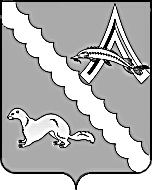 АДМИНИСТРАЦИЯ АЛЕКСАНДРОВСКОГО РАЙОНАТОМСКОЙ ОБЛАСТИПОСТАНОВЛЕНИЕОб утверждении отчёта по исполнению бюджета муниципального образования«Александровский район» за 1 полугодие 2018 годаРассмотрев представленный Финансовым отделом Администрации Александровского района отчет об исполнении бюджета муниципального образования «Александровский район» за 1 полугодие  2018 года, руководствуясь статьей 35 Положения «О бюджетном процессе в муниципальном образовании «Александровский район»», утвержденного решением Думы Александровского района от 22.03.2012 № 150,ПОСТАНОВЛЯЮ:1.Утвердить отчет об исполнении бюджета муниципального образования «Александровский район» за 1 полугодие  2018 года согласно приложениям 1 – 8 к настоящему постановлению.2.Утвердить отчет об использовании Дорожного фонда муниципального образования «Александровский район» за 1 полугодие  2018  года согласно приложению 9 к настоящему постановлению.3.Отчет об исполнении бюджета муниципального образования Александровский район» и отчет об использовании Дорожного фонда муниципального образования «Александровский район» за 1 полугодие  2018  года   разместить на официальном сайте органов местного самоуправления муниципального образования «Александровский район».4.Направить отчет об исполнении бюджета муниципального образования «Александровский район за 1 полугодие 2018 года в Думу Александровского района и Контрольно – ревизионную комиссию Александровского района.5.Настоящее постановление вступает в силу со дня его подписания.Глава Александровского района                                                                           И.С. КрыловВолкова Н. П.Великая М.Б.Приложение №1к постановлению АдминистрацииАлександровского районаот 02.08.2018 № 909Отчет об исполнении бюджета муниципального образования«Александровский район» по доходам за 1 полугодие 2018 годаПриложение №2к постановлению АдминистрацииАлександровского районаот 02.08.2018 № 909Отчет об исполнении расходов бюджета муниципального образования «Александровский район» по разделам, подразделам за 1 полугодие 2018 годаПриложение № 3к постановлению АдминистрацииАлександровского районаот 02.08.2018 № 909Отчет об исполнении бюджета муниципального образования «Александровский район»в ведомственной структуре расходов бюджета бюджетных ассигнований по разделам,подразделам, целевым статьям и видам расходов классификации расходовза 1 полугодие 2018 годаПриложение № 4к постановлению АдминистрацииАлександровского районаот 02.08.2018 № 909Отчет по источникам внутреннего финансированиядефицита бюджета муниципального образования «Александровский район»за 1 полугодие 2018 годаПриложение № 5к постановлению Администрации Александровского районаот 02.08.2018 № 909Отчет по программе муниципальных внутренних заимствований муниципального образования «Александровский район» за 1 полугодие 2018 года(тыс. руб.)Приложение № 6к постановлению Администрации Александровского районаот 02.08.2018 № 909Отчет о финансировании муниципальных программза 1 полугодие 2018 года из бюджета муниципального образования «Александровский район»Приложение № 7к постановлению Администрации Александровского районаот 02.08.2018 № 909Отчет по исполнению Плана капитального строительства муниципальной собственности Александровского района и объектов недвижимого имущества, приобретаемого  в муниципальную собственность Александровского района, финансируемых за счет средств областного бюджета и бюджета районаза 1  полугодие 2018 годаПриложение № 8к постановлению Администрации Александровского районаот.02.08.2018 № 909Отчет по исполнению Плана капитального ремонта объектов бюджетной сферы, финансируемых из бюджета муниципального образования «Александровский район» за 1  полугодие 2018 годаПриложение № 9к постановлению Администрации Александровского районаот 02.08.2018 № 909Отчет об использовании дорожного фондамуниципального образования «Александровский район»за 1 полугодие 2018 года02.08.2018 № 909  с. Александровское с. АлександровскоеНаименование показателя Код дохода по бюджетной классификацииПлан(тыс. руб.)Исполнение(тыс. руб.)%12345Доходы бюджета - Всего658516,9340953,251,8в том числе:Налоговые и неналоговые доходы10000000000000 000173797,085390,749,1Налоги на прибыль, доходы10100000000000 000100184,048038,147,9Налог на доходы физических лиц10102000010000 110100184,048038,147,9Налог на доходы физических лиц с доходов, источником которых является налоговый агент, за исключением доходов, в отношении которых исчисление и уплата налога осуществляются в соответствии со статьями 227, 227.1 и 228 Налогового кодекса Российской Федерации10102010010000 110100060,047985,647,9Налог на доходы физических лиц с доходов, полученных от осуществления деятельности физическими лицами, зарегистрированными в качестве индивидуальных предпринимателей, нотариусов, занимающихся частной практикой, адвокатов, учредивших адвокатские кабинеты и других лиц, занимающихся частной практикой в соответствии со статьей 227 Налогового кодекса Российской Федерации10102020010000 11032,0-Налог на доходы физических лиц с доходов, полученных физическими лицами в соответствии со статьей 228 Налогового Кодекса Российской Федерации10102030010000 11080,038,147,6Налог на доходы физических лиц в виде фиксированных авансовых платежей с доходов, полученных физическими лицами, являющимися иностранными гражданами, осуществляющими трудовую деятельность по найму на основании патента в соответствии со статьей 227.1 Налогового кодекса Российской Федерации10102040010000 11012,014,4120,0Налоги на товары (работы, услуги), реализуемые на территории Российской Федерации10300000000000 0002567,01286,150,1Акцизы по подакцизным товарам (продукции), производимым на территории Российской Федерации10302000010000 1102567,01286,150,1Доходы от уплаты акцизов на дизельное топливо, подлежащие распределению между бюджетами субъектов Российской Федерации и местными бюджетами с учетом установленных дифференцированных нормативов отчислений в местные бюджеты10302230010000 1101030,0557,454,1Доходы от уплаты акцизов на моторные масла для дизельных и (или) карбюраторных (инжекторных) двигателей, подлежащие распределению между бюджетами субъектов Российской Федерации и местными бюджетами с учетом установленных дифференцированных нормативов отчислений в местные бюджеты10302240010000 11010,04,242,0Доходы от уплаты акцизов на автомобильный бензин, подлежащие распределению между бюджетами субъектов Российской Федерации и местными бюджетами с учетом установленных дифференцированных нормативов отчислений в местные бюджеты10302250010000 1101723,0840,348,8Доходы от уплаты акцизов на прямогонный бензин, подлежащие распределению между бюджетами субъектов Российской Федерации и местными бюджетами с учетом установленных дифференцированных нормативов отчислений в местные бюджеты10302260010000 110-196,0-115,8-59,1Налоги на совокупный доход10500000000000 0008259,03896,647,2Налог, взимаемый в связи с применением упрощенной системы налогообложения10501000000000 1102431,01716,970,6Налог, взимаемый с налогоплательщиков, выбравших в качестве объекта налогообложения доходы10501010010000 1101931,01374,171,2Налог, взимаемый с налогоплательщиков, выбравших в качестве объекта налогообложения доходы, уменьшенные на величину расходов10501020010000 110440,0342,878Минимальный налог, зачисляемый в бюджет субъектов Российской Федерации (за налоговые периоды, истекшие до 1 января 2016 года)10501050010000 11060,0-Единый налог на вмененный доход для отдельных видов деятельности10502000020000 1105803,02155,137,1Единый налог на вмененный доход для отдельных видов деятельности10502010020000 1105793,0Единый налог на вмененный доход для отдельных видов деятельности (за налоговые периоды, истекшие до 1 января 2011 года)10502020020000 11010,0Единый сельскохозяйственный налог10503000010000 11025,024,698,4Единый сельскохозяйственный налог10503010010000 11025,024,698,4Налоги на имущество10600000000000 0001,0Земельный налог с организаций, обладающих земельным участком, расположенных в границах межселенных территорий10606033050000 1101,0Налоги, сборы и регулярные платежи за пользование природными ресурсами10700000000000 000130,058,545,0Налог на добычу полезных ископаемых10701000010000 110130,058,545,0Налог на добычу общераспространенных полезных ископаемых10701020010000 110130,058,545,0Государственная пошлина10800000000000 000504,0497,098,6Государственная пошлина по делам, рассматриваемым в судах общей юрисдикции, мировыми судьями10803000010000 110504,0497,098,6Государственная пошлина по делам, рассматриваемым в судах общей юрисдикции, мировыми судьями (за исключением Верховного Суда Российской Федерации)10803010010000 110504,0497,098,6Задолженность и перерасчеты по отмененным налогам, сборам и иным обязательным платежам 10900000000000 0001,0Налог на прибыль организаций, зачислявшийся до 1 января 2005 года в местные бюджеты10901000000000 1101,0Налог на прибыль организаций, зачислявшийся до 1 января 2005 года в местные бюджеты, мобилизуемый на территориях муниципальных районов (пени соответствующему платежу)10901030052100 1101,0Доходы от использования имущества, находящегося в государственной и муниципальной собственности11100000000000 00058217,028219,748,5Доходы, получаемые в виде арендной либо иной платы за передачу в возмездное пользование государственного и муниципального имущества (за исключением имущества бюджетных и автономных учреждений, а также имущества государственных и муниципальных унитарных предприятий, в том числе казенных)11105000000000 12058278,026774,245,9Доходы, получаемые в виде арендной платы за земельные участки, государственная собственность на которые не разграничена, а также средства от продажи права на заключение договоров аренды указанных земельных участков11105010000000 12055197,026774,648,5Доходы, получаемые в виде арендной платы за земельные участки, государственная собственность на которые не разграничена и которые расположены в границах сельских поселений и межселенных территорий муниципальных районов, а также средства от продажи права на заключение договоров аренды указанных земельных участков11105013050000 12055197,026774,648,5Доходы, получаемые в виде арендной платы, а также средства от продажи права  на заключение договоров аренды  за земли, находящиеся в собственности муниципальных районов (за исключением земельных участков муниципальных бюджетных и автономных учреждений)11105025050000 12081,0-0,4-0,5Доходы от сдачи в аренду имущества, составляющего казну муниципальных районов(за исключением земельных участков)11105075050000 1202939,01445,549,2Платежи при пользовании природными ресурсами11200000000000 0001107,01047,894,7Плата за негативное воздействие на окружающую среду11201000010000 1201107,01047,894,7Плата за выбросы загрязняющих веществ в атмосферный воздух стационарными объектами11201010010000 120195,5743,3380,2Плата за сбросы загрязняющих веществ в водные объекты11201030010000 120421,40,40,09Плата за размещение отходов производства и потребления11201040010000 120118,9-3,0-2,5Плата за выбросы загрязняющих веществ, образующихся при сжигании на факельных установках и (или) рассеивании попутного нефтяного газа11201070010000 120371,2307,182,7Доходы от оказания платных услуг (работ) и компенсации затрат государства11300000000000 0001024,0620,460,6Доходы от оказания платных услуг (работ)11301000000000 130972,0598,261,5Прочие доходы от оказания платных услуг (работ) получателями средств бюджетов муниципальных районов11301995050000 130972,0598,261,5Доходы от компенсации затрат государства11302000000000 13052,022,242,7Доходы, поступающие в порядке возмещения расходов, понесенных в связи с эксплуатацией имущества муниципальных районов11302065050000 13052,021,641,5Прочие доходы от компенсации затрат бюджетов муниципальных районов11302995050000 1300,6Доходы от продажи материальных и нематериальных активов11400000000000 000205,0152,974,6Доходы от реализации имущества, находящегося в государственной и муниципальной собственности (за исключением движимого имущества бюджетных и автономных учреждений, а также имущества государственных и муниципальных унитарных предприятий, в том числе казенных)11402000000000 00070,047,467,7Доходы от реализации имущества, находящегося в собственности  муниципальных районов  (за исключением имущества муниципальных бюджетных и автономных учреждений, а также имущества  муниципальных унитарных предприятий, в том числе казенных), в части реализации основных средств по указанному имуществу11402053050000 41070,047,467,7Доходы от продажи земельных участков, государственная собственность на которые не разграничена11406010000000 430135,0105,578,1Доходы от продажи земельных участков, государственная собственность на которые не разграничена и которые расположены в границах сельских поселений и межселенных территорий муниципальных районов11406013050000 430135,0105,578,1Доходы от продажи земельных участков, государственная собственность на которые не разграничена и которые расположены в границах сельских поселений11406013100000 430135,0105,578,1Штрафы, санкции, возмещение ущерба11600000000000 0001600,01066,166,6Невыясненные поступления11701050100000 180505,5Безвозмездные поступления20000000000000 000484719,9255562,552,8Безвозмездные поступления от других бюджетов бюджетной системы Российской Федерации20200000000000 000470923,4253965,953,9Дотации бюджетам бюджетной системы  Российской Федерации 20210000000000 15180570,940285,450,0Дотации бюджетам муниципальных районов на выравнивание бюджетной обеспеченности20215001050000 15134942,817471,450,0Дотации бюджетам муниципальных районов на поддержку мер по обеспечению сбалансированности бюджетов20215002050000 15145628,122814,050,0Субсидии бюджетам бюджетной системы Российской Федерации (межбюджетные субсидии)20220000000000 151132956,268663,651,8Субсидии бюджетам муниципальных районов на софинансирование капитальных вложений в объекты муниципальной собственности20220077050000 15145237,822680,850,1Субсидии бюджетам муниципальных районов на обеспечение развития и укрепления материально-технической базы муниципальных домов культуры20225467050000 151624,6-Субсидии бюджетам муниципальных районов на реализацию мероприятий по обеспечению жильем молодых семей20225497050000 151412,2-Субсидии бюджетам муниципальных районов на государственную поддержку малого и среднего предпринимательства20225527050000 151300,0Субсидии бюджетам муниципальных районов на поддержку государственных программ субъектов Российской Федерации и муниципальных программ формирования современной городской среды20225555050000 1517000,0-Прочие субсидии бюджетам муниципальных районов20229999050000 15179381,645982,857,9Субвенции бюджетам бюджетной системы Российской Федерации 20230000000000 151226995,3130008,357,3Субвенции бюджетам муниципальных районов  на выполнение передаваемых полномочий субъектов Российской Федерации20230024050000 151212813,0123853,858,2Субвенции бюджетам муниципальных районов на содержание ребенка в семье опекуна и приемной семье, а также вознаграждение, причитающиеся приемному родителю20230027050000 1518679,64810,055,4Субвенции бюджетам муниципальных районов на предоставление жилых помещений детям-сиротам и детям,  оставшимся без попечения родителей, лицам из их числа по договорам найма специализированных жилых помещений20235082050000 1513854,7485,012,6Субвенции бюджетам муниципальных районов на осуществление первичного воинского учета на территориях, где отсутствуют военные комиссариаты 20235118050000 1511351,2682,850,5Субвенции бюджетам муниципальных районов  на осуществление полномочий по составлению (изменению) списков кандидатов в присяжные заседатели федеральных судов общей юрисдикции в Российской Федерации20235120050000 15150,050,0100Субвенции бюджетам муниципальных районов  на выплату единовременного пособия при всех формах устройства детей, лишенных родительского попечения, в семью20235260050000 151245,3125,751,2Субвенции бюджетам муниципальных районов  на содействию достижению целевых показателей региональных программ развития агропромышленного комплекса20235543050000 1511,51,066,7Иные межбюджетные трансферты20240000000000 15130401,015008,649,4Межбюджетные трансферты, передаваемые бюджетам муниципальных образований на осуществление части полномочий по решению вопросов местного значения в соответствии с заключенными соглашениями20240014050000 15124529,214106,257,5Прочие межбюджетные трансферты, передаваемые бюджетам муниципальных районов20249999050000 1515871,8902,415,4Прочие безвозмездные поступления20700000000000 00014598,22398,316,4Прочие безвозмездные поступления в бюджеты муниципальных районов20705030050000 18014598,22398,316,4Доходы бюджетов бюджетной системы Российской Федерации от возврата бюджетами бюджетной системы Российской Федерации и организациями остатков субсидий, субвенций и иных межбюджетных трансфертов, имеющих целевое назначение, прошлых лет 21800000000000 000524,7524,7100,0Доходы бюджетов муниципальных районов от возврата прочих остатков субсидий, субвенций и иных межбюджетных трансфертов, имеющих целевое назначение, прошлых лет из бюджетов поселений21860010050000 151514,1514,1100,0Доходы бюджетов муниципальных районов от возврата бюджетными учреждениями остатков субсидий прошлых лет21805010050000 18010,610,6100,0Возврат остатков субсидий, субвенций и иных межбюджетных трансфертов, имеющих целевое назначение, прошлых лет21900000000000 151-1326,4-1326,4100,0Возврат прочих остатков субсидий, субвенций и иных межбюджетных трансфертов, имеющих целевое назначение, прошлых лет из бюджетов муниципальных районов21960010050000 151-1326,4-1326,4100,0Наименование показателейРаздел, подразделПлан(тыс. руб.)Исполнение  (тыс. руб.)%Общегосударственные вопросы010058864,123457,039,8Функционирование высшего должностного лица субъекта Российской Федерации и муниципального образования01022621,51067,740,7Функционирование законодательных (представительных) органов государственной власти и представительных органов муниципальных образований01031058,2489,546,3Функционирование Правительства Российской Федерации, высших исполнительных органов государственной власти субъектов Российской Федерации, местных администраций010432276,014025,043,5Судебная система010550,014,629,2Обеспечение деятельности финансовых, налоговых и таможенных органов и органов финансового (финансово-бюджетного) надзора010612413,45307,242,8Резервные фонды011111,90,00,0Другие общегосударственные вопросы011310433,12552,924,5Национальная оборона02001351,2682,850,5Мобилизационная и вневойсковая подготовка02031351,2682,850,5Национальная безопасность и правоохранительная деятельность 0300610,0336,055,1Обеспечение пожарной безопасности0310610,0336,055,1Национальная экономика040031661,09771,730,9Общеэкономические вопросы0401120,445,337,6Сельское хозяйство и рыболовство04052021,0376,018,7Транспорт040811712,67847,867,0Дорожное хозяйство (дорожные фонды)040913591,0450,03,3Связь и информатика04101560,90,00,0Другие вопросы в области национальной экономики04122667,21052,739,5Жилищно - коммунальное хозяйство050053480,324523,945,9Жилищное хозяйство050119,00,00,0Коммунальное хозяйство050245739,324369,453,3Благоустройство05037722,0154,52,0Охрана окружающей среды0600688,0531,077,2Сбор, удаление отходов и очистка сточных вод0602688,0531,077,2Образование0700375581,4204396,554,4Дошкольное образование0701131209,468844,352,5Общее образование0702178903,899494,955,6Дополнительное образование детей070336302,121202,158,4Профессиональная подготовка, переподготовка и повышение квалификации070581,038,747,8Молодежная политика и оздоровление детей07074051,32542,762,8Другие вопросы в области образования070925033,812273,849,0Культура и кинематография080067773,732954,348,6Культура080167481,732803,448,6Другие вопросы в области культуры, кинематографии0804292,0150,951,7Здравоохранение09002101,1916,743,6Другие вопросы в области здравоохранения09092101,1916,743,6Социальная политика100015215,44522,129,7Социальное обеспечение населения10031556,2137,58,8Охрана семьи и детства100413659,24384,632,1Физическая культура и спорт110010657,75063,647,5Физическая культура110110003,74863,648,6Спорт высших достижений1103654,0200,030,6Средства массовой информации12003369,01458,443,3Телевидение и радиовещание1201716,0310,743,4Периодическая печать и издательства12022653,01147,743,3Обслуживание государственного и муниципального долга1300500,0193,938,8Обслуживание внутреннего государственного и муниципального долга1301500,0193,938,8Межбюджетные трансферты бюджетам субъектов Российской Федерации и муниципальных образований общего характера140046270,923085,449,9Дотации на выравнивание бюджетной обеспеченности субъектов Российской Федерации и муниципальных образований140127556,613778,350,0Прочие межбюджетные трансферты бюджетам субъектов Российской Федерации и муниципальных образований общего характера140318714,39307,149,7 Всего расходы бюджета668123,8331893,349,7Дефицит бюджета-9606,99059,994,3Наименование кодаКВСРКФСРКЦСРКВРГодовойплан(тыс. руб.)Исполнение(тыс. руб.)% исполнения12345678Администрации муниципальных образований901198 263,782 400,641,6Общегосударственные вопросы901010044 427,317 470,539,3Функционирование высшего должностного лица субъекта Российской Федерации и муниципального образования90101022 621,51 067,740,7Непрограммное направление расходов901010299000000002 621,51 067,740,7Руководство и управление в сфере установленных функций органов местного самоуправления муниципальных образований901010299001000002 621,51 067,740,7Глава муниципального образования901010299001000102 621,51 067,740,7Расходы на выплаты персоналу в целях обеспечения выполнения функций государственными (муниципальными) органами, казенными учреждениями, органами управления государственными внебюджетными фондами901010299001000101002 621,51 067,740,7Расходы на выплаты персоналу государственных (муниципальных) органов901010299001000101202 621,51 067,740,7Функционирование Правительства Российской Федерации, высших исполнительных органов государственной власти субъектов Российской Федерации, местных администраций901010432 276,014 025,0 43,4Муниципальная программа "Социальная поддержка населения Александровского района на 2017-2021 годы"901010451000000003 780,71 470,838,9Меры по обеспечению социальной защищенности, улучшению социального положения малообеспеченных слоев населения, пожилых людей901010451100000003 780,71 470,838,9Предоставление жилых помещений детям-сиротам (областной бюджет)9010104511094082020,44,622,5Расходы на выплаты персоналу в целях обеспечения выполнения функций государственными (муниципальными) органами, казенными учреждениями, органами управления государственными внебюджетными фондами9010104511094082010018,54,624,9Расходы на выплаты персоналу государственных (муниципальных) органов9010104511094082012018,54,624,9Закупка товаров, работ и услуг для обеспечения государственных (муниципальных) нужд901010451109408202001,90,00,0Иные закупки товаров, работ и услуг для обеспечения государственных (муниципальных) нужд901010451109408202401,90,00,0Осуществление отдельных государственных полномочий по организации и осуществлению деятельности по опеки и попечительству в Томской области901010451110407803 719,11 457,139,2Расходы на выплаты персоналу в целях обеспечения выполнения функций государственными (муниципальными) органами, казенными учреждениями, органами управления государственными внебюджетными фондами901010451110407801003 333,01 327,139,8Расходы на выплаты персоналу государственных (муниципальных) органов901010451110407801203 333,01 327,139,8Закупка товаров, работ и услуг для обеспечения государственных (муниципальных) нужд90101045111040780200386,2129,933,6Иные закупки товаров, работ и услуг для обеспечения государственных (муниципальных) нужд90101045111040780240386,2129,933,6Организация и осуществление деятельности по опеке и попечительству в соответствии с Законом Томской области от 28 декабря 2007 года № 298-ОЗ "О наделении органов местного самоуправления отдельными государственными полномочиями по организации и осуществлению деятельности по опеке и попечительству в Томской области"9010104511114070041,29,222,3Расходы на выплаты персоналу в целях обеспечения выполнения функций государственными (муниципальными) органами, казенными учреждениями, органами управления государственными внебюджетными фондами9010104511114070010037,09,224,9Расходы на выплаты персоналу государственных (муниципальных) органов9010104511114070012037,09,224,9Закупка товаров, работ и услуг для обеспечения государственных (муниципальных) нужд901010451111407002004,20,00,0Иные закупки товаров, работ и услуг для обеспечения государственных (муниципальных) нужд901010451111407002404,20,00,0Муниципальная программа "Социально-экономическое развитие муниципального образования "Александровский район" на 2017-2021 годы "90101045700000000670,0353,452,7Повышение комфортности среды жизнедеятельности90101045710000000670,0353,452,7Компенсация расходов на оплату стоимости проезда и провоза багажа к месту использования отпуска и обратно90101045710200000670,0353,452,7Расходы на выплаты персоналу в целях обеспечения выполнения функций государственными (муниципальными) органами, казенными учреждениями, органами управления государственными внебюджетными фондами90101045710200000100670,0353,452,7Расходы на выплаты персоналу государственных (муниципальных) органов90101045710200000120670,0353,452,7Муниципальная программа "Пожарная безопасность на объектах бюджетной сферы Александровского района на 2017-2021 годы"901010458000000009,00,00,0Увеличение времени безопасного пребывания персонала на объектах бюджетной сферы при возникновении пожара901010458100000009,00,00,0Приобретение огнетушителей, противопожарного оборудования и снаряжения, перезарядка огнетушителей901010458102000009,00,00,0Закупка товаров, работ и услуг для обеспечения государственных (муниципальных) нужд901010458102000002009,00,00,0Иные закупки товаров, работ и услуг для обеспечения государственных (муниципальных) нужд901010458102000002409,00,00,0Муниципальная программа "Профилактика правонарушений и наркомании на территории Александровского района на 2018-2022 годы"901010461000000001 620,8563,034,7Организационные мероприятия по профилактике правонарушений на территории Александровского района901010461100000001 620,8563,034,7Обеспечение работы Комиссии по делам несовершеннолетних и защите их прав90101046110240730850,4272,332,0Расходы на выплаты персоналу в целях обеспечения выполнения функций государственными (муниципальными) органами, казенными учреждениями, органами управления государственными внебюджетными фондами90101046110240730100793,1263,833,3Расходы на выплаты персоналу государственных (муниципальных) органов90101046110240730120793,1263,833,3Закупка товаров, работ и услуг для обеспечения государственных (муниципальных) нужд9010104611024073020057,38,514,8Иные закупки товаров, работ и услуг для обеспечения государственных (муниципальных) нужд9010104611024073024057,38,514,8Обеспечение работы Административной комиссии90101046110340940770,4290,737,7Расходы на выплаты персоналу в целях обеспечения выполнения функций государственными (муниципальными) органами, казенными учреждениями, органами управления государственными внебюджетными фондами90101046110340940100700,4258,136,9Расходы на выплаты персоналу государственных (муниципальных) органов90101046110340940120700,4258,136,9Закупка товаров, работ и услуг для обеспечения государственных (муниципальных) нужд9010104611034094020070,032,646,6Иные закупки товаров, работ и услуг для обеспечения государственных (муниципальных) нужд9010104611034094024070,032,646,6Непрограммное направление расходов9010104990000000026 195,511 637,844,4Руководство и управление в сфере установленных функций органов местного самоуправления муниципальных образований9010104990010000026 195,511 637,844,4Заместители высшего должностного лица муниципального образования901010499001000202 872,51 348,747,0Расходы на выплаты персоналу в целях обеспечения выполнения функций государственными (муниципальными) органами, казенными учреждениями, органами управления государственными внебюджетными фондами901010499001000201002 872,51 348,747,0Расходы на выплаты персоналу государственных (муниципальных) органов901010499001000201202 872,51 348,747,0Центральный аппарат9010104990010003023 073,110 210,544,3Расходы на выплаты персоналу в целях обеспечения выполнения функций государственными (муниципальными) органами, казенными учреждениями, органами управления государственными внебюджетными фондами9010104990010003110012 323,45 351,843,4Расходы на выплаты персоналу государственных (муниципальных) органов9010104990010003112012 323,45 351,843,4Расходы на выплаты персоналу в целях обеспечения выполнения функций государственными (муниципальными) органами, казенными учреждениями, органами управления государственными внебюджетными фондами901010499001000321006 798,73 099,545,6Расходы на выплаты персоналу государственных (муниципальных) органов901010499001000321206 798,73 099,545,6Закупка товаров, работ и услуг для обеспечения государственных (муниципальных) нужд901010499001000332003 825,01 688,344,1Иные закупки товаров, работ и услуг для обеспечения государственных (муниципальных) нужд901010499001000332403 825,01 688,344,1Иные бюджетные ассигнования90101049900100033800126,071,056,3Уплата налогов, сборов и иных платежей90101049900100033850126,071,056,3Осуществление отдельных государственных полномочий по предоставлению, переоформлению и изъятию горных отводов для разработки месторождений и проявлений общераспространенных полезных ископаемых901010499001401004,44,090,9Расходы на выплаты персоналу в целях обеспечения выполнения функций государственными (муниципальными) органами, казенными учреждениями, органами управления государственными внебюджетными фондами901010499001401001004,04,0100,0Расходы на выплаты персоналу государственных (муниципальных) органов901010499001401001204,04,0100,0Закупка товаров, работ и услуг для обеспечения государственных (муниципальных) нужд901010499001401002000,40,00,0Иные закупки товаров, работ и услуг для обеспечения государственных (муниципальных) нужд901010499001401002400,40,00,0Осуществление отдельных государственных полномочий по регулированию тарифов на перевозки пассажиров и багажа всеми видами общественного транспорта в городском, пригородном и междугородном сообщении (кроме железнодорожного транспорта) по городским, пригородным и междугородным муниципальным маршрутам9010104990014011029,00,00,0Расходы на выплаты персоналу в целях обеспечения выполнения функций государственными (муниципальными) органами, казенными учреждениями, органами управления государственными внебюджетными фондами9010104990014011010026,40,00,0Расходы на выплаты персоналу государственных (муниципальных) органов9010104990014011012026,40,00,0Закупка товаров, работ и услуг для обеспечения государственных (муниципальных) нужд901010499001401102002,60,00,0Иные закупки товаров, работ и услуг для обеспечения государственных (муниципальных) нужд901010499001401102402,60,00,0Осуществление отдельных государственных полномочий по хранению, комплектованию, учету и использованию архивных документов, относящихся к собственности Томской области90101049900140640184,667,336,5Расходы на выплаты персоналу в целях обеспечения выполнения функций государственными (муниципальными) органами, казенными учреждениями, органами управления государственными внебюджетными фондами90101049900140640100162,967,341,3Расходы на выплаты персоналу государственных (муниципальных) органов90101049900140640120162,967,341,3Закупка товаров, работ и услуг для обеспечения государственных (муниципальных) нужд9010104990014064020021,70,00,0Иные закупки товаров, работ и услуг для обеспечения государственных (муниципальных) нужд9010104990014064024021,70,00,0Осуществление государственных полномочий по регистрации и учету граждан, имеющих право на получение социальных выплат для приобретения жилья в связи с переселением из районов Крайнего Севера и приравненных к ним местностей9010104990014082031,97,322,9Расходы на выплаты персоналу в целях обеспечения выполнения функций государственными (муниципальными) органами, казенными учреждениями, органами управления государственными внебюджетными фондами9010104990014082010029,07,325,2Расходы на выплаты персоналу государственных (муниципальных) органов9010104990014082012029,07,325,2Закупка товаров, работ и услуг для обеспечения государственных (муниципальных) нужд901010499001408202002,90,00,0Иные закупки товаров, работ и услуг для обеспечения государственных (муниципальных) нужд901010499001408202402,90,00,0Судебная система901010550,014,629,2Непрограммное направление расходов9010105990000000050,014,629,2Осуществление полномочий по составлению (изменению) списков кандидатов в присяжные заседатели федеральных судов общей юрисдикции в Российской Федерации9010105990005120050,014,629,2Закупка товаров, работ и услуг для обеспечения государственных (муниципальных) нужд9010105990005120020050,014,629,2Иные закупки товаров, работ и услуг для обеспечения государственных (муниципальных) нужд9010105990005120024050,014,629,2Другие общегосударственные вопросы90101139 479,72 363,224,9Муниципальная программа "Социальная поддержка населения Александровского района на 2017-2021 годы"90101135100000000674,0256,038,0Меры по обеспечению социальной защищенности, улучшению социального положения малообеспеченных слоев населения, пожилых людей90101135110000000100,00,00,0Организация перевозки тел умерших90101135111400000100,00,00,0Закупка товаров, работ и услуг для обеспечения государственных (муниципальных) нужд90101135111400000200100,00,00,0Иные закупки товаров, работ и услуг для обеспечения государственных (муниципальных) нужд90101135111400000240100,00,00,0Меры по созданию благоприятных условий для реализации интеллектуальных и культурных потребностей малообеспеченных граждан, пожилых людей и инвалидов90101135140000000574,0256,044,6Финансовая поддержка общественных организаций (Совет ветеранов, Общество инвалидов)90101135140100000416,0208,050,0Предоставление субсидий бюджетным, автономным учреждениям и иным некоммерческим организациям90101135140100000600416,0208,050,0Субсидии некоммерческим организациям (за исключением государственных (муниципальных) учреждений)90101135140100000630416,0208,050,0Расходы, связанные с занесением на доску почета Александровского района90101135140400000110,00,00,0Закупка товаров, работ и услуг для обеспечения государственных (муниципальных) нужд9010113514040000020030,00,00,0Иные закупки товаров, работ и услуг для обеспечения государственных (муниципальных) нужд9010113514040000024030,00,00,0Социальное обеспечение и иные выплаты населению9010113514040000030080,00,00,0Иные выплаты населению9010113514040000036080,00,00,0Оказание помощи и компенсации затрат на поддержку участников ВОВ, тружеников тыла и вдов участников, а также лиц приравненных к ним категорий9010113514050000048,048,0100,0Предоставление субсидий бюджетным, автономным учреждениям и иным некоммерческим организациям9010113514050000060048,048,0100,0Субсидии некоммерческим организациям (за исключением государственных (муниципальных) учреждений)9010113514050000063048,048,0100,0Муниципальная программа "Социальное развитие сел Александровского района на 2017-2021 годы"90101135200000000180,00,00,0Создание условий развития социальной сферы и инфраструктуры90101135210000000180,00,00,0Проведение аудита в Муниципальном унитарном предприятии "Жилкомсервис"90101135212200000180,00,00,0Межбюджетные трансферты90101135212200000500180,00,00,0Иные межбюджетные трансферты90101135212200000540180,00,00,0Муниципальная программа "Профилактика террористической и экстремистской деятельности в Александровском районе на 2016 - 2018 годы"901011355000000002 740,31 269,346,3Эксплуатация систем видеонаблюдения, техническое обслуживание90101135501000000464,0315,968,1Закупка товаров, работ и услуг для обеспечения государственных (муниципальных) нужд90101135501000000200464,0315,968,1Иные закупки товаров, работ и услуг для обеспечения государственных (муниципальных) нужд90101135501000000240464,0315,968,1Расходы на содержание дежурной диспетчерской службы901011355020000002 276,3953,441,9Расходы на выплаты персоналу в целях обеспечения выполнения функций государственными (муниципальными) органами, казенными учреждениями, органами управления государственными внебюджетными фондами901011355020000001002 203,3936,542,5Расходы на выплаты персоналу казенных учреждений901011355020000001102 203,3936,542,5Закупка товаров, работ и услуг для обеспечения государственных (муниципальных) нужд9010113550200000020073,016,923,2Иные закупки товаров, работ и услуг для обеспечения государственных (муниципальных) нужд9010113550200000024073,016,923,2Муниципальная программа "Социально-экономическое развитие муниципального образования "Александровский район" на 2017-2021 годы "901011357000000005 483,8649,911,9Повышение комфортности среды жизнедеятельности901011357100000004 918,0499,910,2Компенсация расходов на оплату стоимости проезда и провоза багажа к месту использования отпуска и обратно9010113571020000070,035,050,0Расходы на выплаты персоналу в целях обеспечения выполнения функций государственными (муниципальными) органами, казенными учреждениями, органами управления государственными внебюджетными фондами9010113571020000010070,035,050,0Расходы на выплаты персоналу казенных учреждений9010113571020000011070,035,050,0Членский взнос в ассоциацию "Совет муниципальных образований Томской области"90101135710600000148,0148,0100,0Иные бюджетные ассигнования90101135710600000800148,0148,0100,0Уплата налогов, сборов и иных платежей90101135710600000850148,0148,0100,0Обслуживание объектов муниципальной собственности901011357108000001 200,0316,926,4Закупка товаров, работ и услуг для обеспечения государственных (муниципальных) нужд901011357108000002001 200,0316,926,4Иные закупки товаров, работ и услуг для обеспечения государственных (муниципальных) нужд901011357108000002401 200,0316,926,4Снос административного здания, расположенного по адресу: с. Александровское, ул.Советская, 3990101135712300000500,00,00,0Закупка товаров, работ и услуг для обеспечения государственных (муниципальных) нужд90101135712300000200500,00,00,0Иные закупки товаров, работ и услуг для обеспечения государственных (муниципальных) нужд90101135712300000240500,00,00,0Капитальный ремонт здания детского сада "Улыбка" под общежитие Александровского филиала ОГБПОУ "Томский политехнический техникум"901011357124000003 000,00,00,0Закупка товаров, работ и услуг для обеспечения государственных (муниципальных) нужд901011357124000002003 000,00,00,0Иные закупки товаров, работ и услуг для обеспечения государственных (муниципальных) нужд901011357124000002403 000,00,00,0Создание условий для повышения инвестиционной привлекательности90101135720000000565,8150,026,5Приобретение и обслуживание программы "АЦК-Госзаказ"90101135720800000565,8150,026,5Закупка товаров, работ и услуг для обеспечения государственных (муниципальных) нужд90101135720800000200565,8150,026,5Иные закупки товаров, работ и услуг для обеспечения государственных (муниципальных) нужд90101135720800000240565,8150,026,5Муниципальная программа "Пожарная безопасность на объектах бюджетной сферы Александровского района на 2017-2021 годы"90101135800000000241,052,421,7Увеличение времени безопасного пребывания персонала на объектах бюджетной сферы при возникновении пожара90101135810000000227,052,423,1Проведение огнезащитной обработки деревянных конструкций чердачных помещений9010113581010000088,00,00,0Закупка товаров, работ и услуг для обеспечения государственных (муниципальных) нужд9010113581010000020088,00,00,0Иные закупки товаров, работ и услуг для обеспечения государственных (муниципальных) нужд9010113581010000024088,00,00,0Приобретение огнетушителей, противопожарного оборудования и снаряжения, перезарядка огнетушителей901011358102000002,00,00,0Закупка товаров, работ и услуг для обеспечения государственных (муниципальных) нужд901011358102000002002,00,00,0Иные закупки товаров, работ и услуг для обеспечения государственных (муниципальных) нужд901011358102000002402,00,00,0Установка и обслуживание систем АПС в административных зданиях90101135810400000137,052,438,2Закупка товаров, работ и услуг для обеспечения государственных (муниципальных) нужд90101135810400000200137,052,438,2Иные закупки товаров, работ и услуг для обеспечения государственных (муниципальных) нужд90101135810400000240137,052,438,2Обеспечение мер первичной пожарной безопасности9010113582000000014,00,00,0Замеры сопротивления изоляции в зданиях муниципальных учреждений района9010113582020000014,00,00,0Закупка товаров, работ и услуг для обеспечения государственных (муниципальных) нужд9010113582020000020014,00,00,0Иные закупки товаров, работ и услуг для обеспечения государственных (муниципальных) нужд9010113582020000024014,00,00,0Непрограммное направление расходов90101139900000000160,7135,784,4Резервные фонды исполнительного органа государственной власти субъекта Российской Федерации9010113990020000025,00,00,0Закупка товаров, работ и услуг для обеспечения государственных (муниципальных) нужд9010113990020000020025,00,00,0Иные закупки товаров, работ и услуг для обеспечения государственных (муниципальных) нужд9010113990020000024025,00,00,0Резервные фонды органов местного самоуправления (районный бюджет)90101139910000000135,7135,7100,0Закупка товаров, работ и услуг для обеспечения государственных (муниципальных) нужд9010113991000000020081,581,5100,0Иные закупки товаров, работ и услуг для обеспечения государственных (муниципальных) нужд9010113991000000024081,581,5100,0Иные бюджетные ассигнования9010113991000000080054,254,2100,0Уплата налогов, сборов и иных платежей9010113991000000085054,254,2100,0Национальная безопасность и правоохранительная деятельность9010300610,0336,055,1Обеспечение пожарной безопасности9010310610,0336,055,1Муниципальная программа "Пожарная безопасность на объектах бюджетной сферы Александровского района на 2017-2021 годы"90103105800000000610,0336,055,1Обеспечение мер первичной пожарной безопасности90103105820000000610,0336,055,1Содержание пожарных машин90103105820300000610,0336,055,1Межбюджетные трансферты90103105820300000500610,0336,055,1Иные межбюджетные трансферты90103105820300000540610,0336,055,1Национальная экономика901040031 660,99 771,730,9Общеэкономические вопросы9010401120,445,337,6Непрограммное направление расходов90104019900000000120,445,337,6Руководство и управление в сфере установленных функций органов местного самоуправления муниципальных образований90104019900100000120,445,337,6Осуществление переданных отдельных государственных полномочий по регистрации коллективных договоров90104019900140140120,445,337,6Расходы на выплаты персоналу в целях обеспечения выполнения функций государственными (муниципальными) органами, казенными учреждениями, органами управления государственными внебюджетными фондами90104019900140140100119,145,338,0Расходы на выплаты персоналу государственных (муниципальных) органов90104019900140140120119,145,338,0Закупка товаров, работ и услуг для обеспечения государственных (муниципальных) нужд901040199001401402001,30,00,0Иные закупки товаров, работ и услуг для обеспечения государственных (муниципальных) нужд901040199001401402401,30,00,0Сельское хозяйство и рыболовство90104052 008,9376,018,7Муниципальная программа "Социальное развитие сел Александровского района на 2017-2021 годы"901040552000000001 101,9196,217,8Оказание помощи в развитии личного подсобного хозяйства901040552200000001 101,9196,217,8Оказание адресной помощи гражданам, имеющих в личном подсобном хозяйстве коров90104055220100000600,00,00,0Межбюджетные трансферты90104055220100000500595,00,00,0Иные межбюджетные трансферты90104055220100000540595,00,00,0Иные бюджетные ассигнования901040552201000008005,00,00,0Уплата налогов, сборов и иных платежей901040552201000008505,00,00,0Оказание адресной помощи физическим и юридическим лицам, на приобретение и заготовку грубых кормов90104055220200000150,040,026,7Иные бюджетные ассигнования90104055220200000800150,040,026,7Субсидии юридическим лицам (кроме некоммерческих организаций), индивидуальным предпринимателям, физическим лицам - производителям товаров, работ, услуг90104055220200000810150,040,026,7Осуществление отдельных государственных полномочий по поддержке сельскохозяйственного производства (поддержка малых форм хозяйствования)90104055220340200350,0155,044,3Иные бюджетные ассигнования90104055220340200800350,0155,044,3Субсидии юридическим лицам (кроме некоммерческих организаций), индивидуальным предпринимателям, физическим лицам - производителям товаров, работ, услуг90104055220340200810350,0155,044,3Содействие достижению целевых показателей региональных программ развития агропромышленного комплекса (обл.бюд.)901040552204402200,40,250,0Иные бюджетные ассигнования901040552204402208000,40,250,0Субсидии юридическим лицам (кроме некоммерческих организаций), индивидуальным предпринимателям, физическим лицам - производителям товаров, работ, услуг901040552204402208100,40,250,0Содействие достижению целевых показателей региональных программ развития агропромышленного комплекса901040552205R54301,50,960,0Иные бюджетные ассигнования901040552205R54308001,50,960,0Субсидии юридическим лицам (кроме некоммерческих организаций), индивидуальным предпринимателям, физическим лицам - производителям товаров, работ, услуг901040552205R54308101,50,960,0Муниципальная программа "Развитие рыбной промышленности в Александровском районе на 2012-2020 годы"90104056300000000401,00,00,0Возмещение разницы в тарифах на электроэнергию, вырабатываемую дизельными электростанциями и потребляемую промышленными холодильными камерами в селах Новоникольское, Назино, Лукашкин Яр90104056301000000401,00,00,0Иные бюджетные ассигнования90104056301000000800401,00,00,0Субсидии юридическим лицам (кроме некоммерческих организаций), индивидуальным предпринимателям, физическим лицам - производителям товаров, работ, услуг90104056301000000810401,00,00,0Непрограммное направление расходов90104059900000000506,0179,835,5Руководство и управление в сфере установленных функций органов местного самоуправления муниципальных образований90104059900100000506,0179,835,5Осуществление отдельных государственных полномочий по поддержке сельскохозяйственного производства, в том числе на осуществление управленческих функций органами местного самоуправления90104059900140210506,0179,835,5Расходы на выплаты персоналу в целях обеспечения выполнения функций государственными (муниципальными) органами, казенными учреждениями, органами управления государственными внебюджетными фондами90104059900140210100460,0156,334,0Расходы на выплаты персоналу государственных (муниципальных) органов90104059900140210120460,0156,334,0Закупка товаров, работ и услуг для обеспечения государственных (муниципальных) нужд9010405990014021020046,023,551,1Иные закупки товаров, работ и услуг для обеспечения государственных (муниципальных) нужд9010405990014021024046,023,551,1Транспорт901040811 712,67 847,867,0Муниципальная программа "Социальное развитие сел Александровского района на 2017-2021 годы"9010408520000000011 685,37 820,566,9Создание условий развития социальной сферы и инфраструктуры9010408521000000011 685,37 820,566,9Возмещение убытков, связанных с перевозкой пассажиров воздушным транспортом901040852101000009 739,37 544,177,5Иные бюджетные ассигнования901040852101000008009 739,37 544,177,5Субсидии юридическим лицам (кроме некоммерческих организаций), индивидуальным предпринимателям, физическим лицам - производителям товаров, работ, услуг901040852101000008109 739,37 544,177,5Создание условий для обеспечения перевозок воздушным транспортом (содержание вертолетных площадок по селам района, содержание технологических зданий (аэропорт) по селам района)90104085210300000407,042,310,4Иные бюджетные ассигнования90104085210300000800407,042,310,4Субсидии юридическим лицам (кроме некоммерческих организаций), индивидуальным предпринимателям, физическим лицам - производителям товаров, работ, услуг90104085210300000810407,042,310,4Создание условий для обеспечения перевозок водным транспортом (обустройство сходней, траление паромных причалов)90104085210400000356,1202,056,7Межбюджетные трансферты90104085210400000500218,7192,087,8Иные межбюджетные трансферты90104085210400000540218,7192,087,8Иные бюджетные ассигнования90104085210400000800137,410,07,3Субсидии юридическим лицам (кроме некоммерческих организаций), индивидуальным предпринимателям, физическим лицам - производителям товаров, работ, услуг90104085210400000810137,410,07,3Установка знаков навигационного ограждения судового хода90104085210500000182,932,117,6Межбюджетные трансферты9010408521050000050095,932,133,5Иные межбюджетные трансферты9010408521050000054095,932,133,5Иные бюджетные ассигнования9010408521050000080087,00,00,0Субсидии юридическим лицам (кроме некоммерческих организаций), индивидуальным предпринимателям, физическим лицам - производителям товаров, работ, услуг9010408521050000081087,00,00,0Приобретение специализированной техники для осуществления межмуниципальных перевозок901040852121000001 000,00,00,0Межбюджетные трансферты901040852121000005001 000,00,00,0Иные межбюджетные трансферты901040852121000005401 000,00,00,0Непрограммное направление расходов9010408990000000027,327,3100,0Резервные фонды органов местного самоуправления (районный бюджет)9010408991000000027,327,3100,0Закупка товаров, работ и услуг для обеспечения государственных (муниципальных) нужд9010408991000000020027,327,3100,0Иные закупки товаров, работ и услуг для обеспечения государственных (муниципальных) нужд9010408991000000024027,327,3100,0Дорожное хозяйство (дорожные фонды)901040913 591,0450,03,3Муниципальная программа "Социальное развитие сел Александровского района на 2017-2021 годы"9010409520000000013 591,0450,03,3Создание условий развития социальной сферы и инфраструктуры9010409521000000013 291,0300,02,3Капитальный и текущий ремонт автомобильных дорог и инженерных сооружений на них в границах муниципальных районов и поселений901040952106000002 267,0300,013,2Межбюджетные трансферты901040952106000005002 267,0300,013,2Иные межбюджетные трансферты901040952106000005402 267,0300,013,2Капитальный ремонт и (или) ремонт автомобильных дорог общего пользования местного значения в рамках ГП "Развитие транспортной системы в Томской области"901040952106408958 024,00,00,0Закупка товаров, работ и услуг для обеспечения государственных (муниципальных) нужд90104095210640895200441,40,00,0Иные закупки товаров, работ и услуг для обеспечения государственных (муниципальных) нужд90104095210640895240441,40,00,0Межбюджетные трансферты901040952106408955007 582,70,00,0Иные межбюджетные трансферты901040952106408955407 582,70,00,0Приобретение автогрейдера для нужд дорожного хозяйства901040952120000003 000,00,00,0Межбюджетные трансферты901040952120000005003 000,00,00,0Иные межбюджетные трансферты901040952120000005403 000,00,00,0Улучшение жилищных условий граждан, проживающих в сельской местности90104095230000000300,0150,050,0Межбюджетные трансферты на содержание зимника б. н. п. Медведево - п. Северный90104095230200000300,0150,050,0Межбюджетные трансферты90104095230200000500300,0150,050,0Иные межбюджетные трансферты90104095230200000540300,0150,050,0Связь и информатика90104101 560,90,00,0Муниципальная программа "Социальное развитие сел Александровского района на 2017-2021 годы"901041052000000001 560,90,00,0Создание условий развития социальной сферы и инфраструктуры901041052100000001 560,90,00,0Обеспечение жителей отдаленных населенных пунктов Томской области услугами сотовой связи901041052116409601 467,20,00,0Межбюджетные трансферты901041052116409605001 467,20,00,0Иные межбюджетные трансферты901041052116409605401 467,20,00,0Обеспечение софинансирования расходов по обеспечению жителей отдаленных населенных пунктов ТО услугами связи901041052116S000093,70,00,0Межбюджетные трансферты901041052116S000050093,70,00,0Иные межбюджетные трансферты901041052116S000054093,70,00,0Другие вопросы в области национальной экономики90104122 667,31 052,739,5Муниципальная программа "Социальное развитие сел Александровского района на 2017-2021 годы"901041252000000001 112,0447,940,3Создание условий развития социальной сферы и инфраструктуры901041252100000001 112,0447,940,3Возмещение части затрат по производству и реализации хлеба, организациям, использующих электроэнергию вырабатываемую дизельными электростанциями901041252102000001 112,0447,940,3Иные бюджетные ассигнования901041252102000008001 112,0447,940,3Субсидии юридическим лицам (кроме некоммерческих организаций), индивидуальным предпринимателям, физическим лицам - производителям товаров, работ, услуг901041252102000008101 112,0447,940,3Муниципальная программа "Развитие малого и среднего предпринимательства на территории Александровского района на 2017-2021 годы"90104125300000000670,079,411,9Развитие инфраструктуры поддержки малого и среднего предпринимательства90104125310000000470,079,416,9Финансовая помощь Центру поддержки предпринимательства90104125310100000170,079,446,7Иные бюджетные ассигнования90104125310100000800170,079,446,7Субсидии юридическим лицам (кроме некоммерческих организаций), индивидуальным предпринимателям, физическим лицам - производителям товаров, работ, услуг90104125310100000810170,079,446,7Расходы на создание, развитие и обеспечение деятельности муниципальных центров поддержки предпринимательства, предусмотренных в муниципальных программах (подпрограммах), содержащих мероприятия, направленные на развитие малого и среднего предпринимательства90104125310140060300,00,00,0Иные бюджетные ассигнования90104125310140060800300,00,00,0Субсидии юридическим лицам (кроме некоммерческих организаций), индивидуальным предпринимателям, физическим лицам - производителям товаров, работ, услуг90104125310140060810300,00,00,0Финансово-кредитное и имущественное обеспечение малого и среднего предпринимательства90104125320000000200,00,00,0Субсидия стартующему бизнесу на возмещение части затрат на реализацию предпринимательских проектов901041253201L0000150,00,00,0Иные бюджетные ассигнования901041253201L0000800150,00,00,0Субсидии юридическим лицам (кроме некоммерческих организаций), индивидуальным предпринимателям, физическим лицам - производителям товаров, работ, услуг901041253201L0000810150,00,00,0Организация участия СМП в выставках, ярмарках, форумах9010412532020000050,00,00,0Иные бюджетные ассигнования9010412532020000080050,00,00,0Субсидии юридическим лицам (кроме некоммерческих организаций), индивидуальным предпринимателям, физическим лицам - производителям товаров, работ, услуг9010412532020000081050,00,00,0Муниципальная программа "Социально-экономическое развитие муниципального образования "Александровский район" на 2017-2021 годы "90104125700000000404,0126,631,3Повышение комфортности среды жизнедеятельности90104125710000000340,0116,634,3Содержание помещения для размещения отделения почтовой связи в районе рыбокомбината с. Александровское90104125710300000120,050,041,7Иные бюджетные ассигнования90104125710300000800120,050,041,7Субсидии юридическим лицам (кроме некоммерческих организаций), индивидуальным предпринимателям, физическим лицам - производителям товаров, работ, услуг90104125710300000810120,050,041,7Возмещение убытков, связанных с реализацией наркотических, психотропных и сильнодействующих лекарственных средств90104125710900000220,066,630,3Иные бюджетные ассигнования90104125710900000800220,066,630,3Субсидии юридическим лицам (кроме некоммерческих организаций), индивидуальным предпринимателям, физическим лицам - производителям товаров, работ, услуг90104125710900000810220,066,630,3Создание условий для повышения инвестиционной привлекательности9010412572000000064,010,015,6Мероприятия по землеустройству9010412572010000064,010,015,6Закупка товаров, работ и услуг для обеспечения государственных (муниципальных) нужд9010412572010000020064,010,015,6Иные закупки товаров, работ и услуг для обеспечения государственных (муниципальных) нужд9010412572010000024064,010,015,6Муниципальная программа "Комплексное развитие систем коммунальной инфраструктуры на территории Александровского района на 2013-2015 годы и на период до 2020 года"90104126500000000481,3398,782,8Электроснабжение90104126540000000481,3398,782,8Оплата потерь по электроэнергии90104126540100000465,6383,082,3Межбюджетные трансферты90104126540100000500465,6383,082,3Иные межбюджетные трансферты90104126540100000540465,6383,082,3Ежегодное обслуживание линий электропередач п. Северный9010412654020000015,715,7100,0Межбюджетные трансферты9010412654020000050015,715,7100,0Иные межбюджетные трансферты9010412654020000054015,715,7100,0Жилищно-коммунальное хозяйство901050053 480,324 523,945,9Жилищное хозяйство901050119,00,00,0Муниципальная программа "Проведение капитального ремонта многоквартирных жилых домов на территории Александровского района в 2018 - 2022 годах"9010501670000000019,00,00,0Создание условий для управления многоквартирными домами9010501670104085019,00,00,0Межбюджетные трансферты9010501670104085050019,00,00,0Иные межбюджетные трансферты9010501670104085054019,00,00,0Коммунальное хозяйство901050245 739,324 369,453,3Муниципальная программа "Социальное развитие сел Александровского района на 2017-2021 годы"9010502520000000032 114,323 377,072,8Создание условий развития социальной сферы и инфраструктуры9010502521000000032 114,323 377,072,8Компенсация выпадающих доходов организациям, предоставляющих услуги населению по теплоснабжению по тарифам, не обеспечивающим возмещение издержек9010502521080000010 544,41 807,517,1Межбюджетные трансферты9010502521080000050010 544,41 807,517,1Иные межбюджетные трансферты9010502521080000054010 544,41 807,517,1Компенсация местным бюджетам расходов по организации электроснабжения от дизельных электростанций9010502521094012020 491,920 491,9100,0Межбюджетные трансферты9010502521094012050020 491,920 491,9100,0Иные межбюджетные трансферты9010502521094012054020 491,920 491,9100,0Возмещение убытков, связанных с ограничением нормативного потребления электроэнергии, вырабатываемую дизельными электростанциями в селах района901050252112000001 078,01 077,6100,0Межбюджетные трансферты901050252112000005001 078,01 077,6100,0Иные межбюджетные трансферты901050252112000005401 078,01 077,6100,0Муниципальная программа "Комплексное развитие систем коммунальной инфраструктуры на территории Александровского района на 2013-2015 годы и на период до 2020 года"9010502650000000012 980,0347,42,7На пополнение оборотных средств, для завоза угля на отопительный сезон 2018-2019 год, организациям оказывающих услуги учреждениям бюджетной сферы901050265020000004 255,00,00,0Межбюджетные трансферты901050265020000005004 255,00,00,0Иные межбюджетные трансферты901050265020000005404 255,00,00,0Финансовая поддержка коммунальных предприятий района, осуществляющих досрочный завоз ГСМ для бесперебойного обеспечения электроэнергией жителей сел района901050265030000006 922,00,00,0Межбюджетные трансферты901050265030000005006 922,00,00,0Иные межбюджетные трансферты901050265030000005406 922,00,00,0Теплоснабжение90105026510000000750,00,00,0Софинансирование мероприятий на проведение капитального ремонта объектов коммунальной инфраструктуры в целях подготовки хозяйственного комплекса к безаварийному прохождению отопительного сезона901050265104S0000750,00,00,0Закупка товаров, работ и услуг для обеспечения государственных (муниципальных) нужд901050265104S0000200144,10,00,0Иные закупки товаров, работ и услуг для обеспечения государственных (муниципальных) нужд901050265104S0000240144,10,00,0Межбюджетные трансферты901050265104S0000500605,90,00,0Иные межбюджетные трансферты901050265104S0000540605,90,00,0Водоснабжение90105026520000000603,0347,457,6Мероприятия по обеспечению население Александровского района чистой питьевой водой (обслуживание станции водоочистки)90105026520200000603,0347,457,6Межбюджетные трансферты90105026520200000500603,0347,457,6Иные межбюджетные трансферты90105026520200000540603,0347,457,6Водоотведение, сбор и утилизация ТБО90105026530000000450,00,00,0Проведение комплекса проектно-изыскательских работ для проектирования, строительства и дальнейшей эксплуатации объектов полигона ТБО в с. Александровское90105026531200000450,00,00,0Закупка товаров, работ и услуг для обеспечения государственных (муниципальных) нужд90105026531200000200450,00,00,0Иные закупки товаров, работ и услуг для обеспечения государственных (муниципальных) нужд90105026531200000240450,00,00,0Непрограммное направление расходов90105029900000000645,0645,0100,0Резервные фонды органов местного самоуправления (районный бюджет)90105029910000000155,0155,0100,0Межбюджетные трансферты90105029910000000500155,0155,0100,0Иные межбюджетные трансферты90105029910000000540155,0155,0100,0Резервный фонд местных администраций муниципального образования по предупреждению и ликвидации чрезвычайных ситуаций и последствий стихийных бедствий (районный бюджет)90105029920000000490,0490,0100,0Межбюджетные трансферты90105029920000000500490,0490,0100,0Иные межбюджетные трансферты90105029920000000540490,0490,0100,0Благоустройство90105037 722,0154,52,0Муниципальная программа "Социальное развитие сел Александровского района на 2017-2021 годы"90105035200000000250,0154,561,8Улучшение жилищных условий граждан, проживающих в сельской местности90105035230000000250,0154,561,8Благоустройство сел района90105035230300000250,0154,561,8Межбюджетные трансферты90105035230300000500250,0154,561,8Иные межбюджетные трансферты90105035230300000540250,0154,561,8Муниципальная программа "Социально-экономическое развитие муниципального образования "Александровский район" на 2017-2021 годы "901050357000000007 472,00,00,0Повышение комфортности среды жизнедеятельности901050357100000007 472,00,00,0Участие в реализации мероприятия "Формирование комфортной городской среды на территории Томской области" (софинансирование)901050357114S0000472,00,00,0Межбюджетные трансферты901050357114S0000500472,00,00,0Иные межбюджетные трансферты901050357114S0000540472,00,00,0Субсидия на реализацию государственной программы "Формирование комфортной городской среды Томской области на 2018-2022 годы"901050357115L55507 000,00,00,0Межбюджетные трансферты901050357115L55505007 000,00,00,0Иные межбюджетные трансферты901050357115L55505407 000,00,00,0Охрана окружающей среды9010600688,0531,077,2Сбор, удаление отходов и очистка сточных вод9010602688,0531,077,2Муниципальная программа "Социальное развитие сел Александровского района на 2017-2021 годы"90106025200000000288,0131,045,5Улучшение жилищных условий граждан, проживающих в сельской местности90106025230000000288,0131,045,5Сбор и утилизация бытовых и промышленных отходов90106025230100000288,0131,045,5Межбюджетные трансферты90106025230100000500288,0131,045,5Иные межбюджетные трансферты90106025230100000540288,0131,045,5Непрограммное направление расходов90106029900000000400,0400,0100,0Резервные фонды органов местного самоуправления (районный бюджет)90106029910000000400,0400,0100,0Иные бюджетные ассигнования90106029910000000800400,0400,0100,0Уплата налогов, сборов и иных платежей90106029910000000850400,0400,0100,0Образование901070045 309,822 719,550,1Дошкольное образование901070145 237,822 680,850,1Муниципальная программа "Развитие образования в Александровском районе на 2016- 2020 годы"9010701640000000045 237,822 680,850,1Представление общедоступного, бесплатного дошкольного образования9010701642000000045 237,822 680,850,1Приобретение зданий для размещения дошкольных образовательных организаций9010701642024И59045 237,822 680,850,1Капитальные вложения в объекты государственной (муниципальной) собственности9010701642024И59040045 237,822 680,850,1Бюджетные инвестиции9010701642024И59041045 237,822 680,850,1Профессиональная подготовка, переподготовка и повышение квалификации901070551,038,775,9Муниципальная программа "Социально-экономическое развитие муниципального образования "Александровский район" на 2017-2021 годы "9010705570000000051,038,775,9Повышение комфортности среды жизнедеятельности9010705571000000051,038,775,9Переподготовка и повышение квалификации9010705571070000051,038,775,9Расходы на выплаты персоналу в целях обеспечения выполнения функций государственными (муниципальными) органами, казенными учреждениями, органами управления государственными внебюджетными фондами9010705571070000010040,528,269,6Расходы на выплаты персоналу казенных учреждений9010705571070000011040,528,269,6Закупка товаров, работ и услуг для обеспечения государственных (муниципальных) нужд9010705571070000020010,510,5100,0Иные закупки товаров, работ и услуг для обеспечения государственных (муниципальных) нужд9010705571070000024010,510,5100,0Молодежная политика и оздоровление детей901070721,00,00,0Муниципальная программа "Профилактика правонарушений и наркомании на территории Александровского района на 2018-2022 годы"9010707610000000021,00,00,0Информационно-методическое обеспечение профилактики правонарушений, наркомании, алкоголизма и табакокурения9010707614000000021,00,00,0Информирование граждан о способах и средствах правомерной защиты от преступных и иных посягательств путем проведения соответствующей разъяснительной работы в средствах массовой информации9010707614020000021,00,00,0Закупка товаров, работ и услуг для обеспечения государственных (муниципальных) нужд9010707614020000020021,00,00,0Иные закупки товаров, работ и услуг для обеспечения государственных (муниципальных) нужд9010707614020000024021,00,00,0Культура и кинематография9010800947,9150,915,9Культура9010801655,90,00,0Муниципальная программа "Развитие культуры, спорта и молодежной политики в Александровском районе на 2016 - 2018 годы"90108016600000000655,90,00,0Мероприятия, направленные на предоставление услуг в сфере культуры90108016610000000655,90,00,0Финансовое обеспечение деятельности МБУ КСК90108016610200000655,90,00,0Предоставление субсидий бюджетным, автономным учреждениям и иным некоммерческим организациям901080166102L4670600624,70,00,0Субсидии бюджетным учреждениям901080166102L4670610624,70,00,0Предоставление субсидий бюджетным, автономным учреждениям и иным некоммерческим организациям901080166102S000060031,20,00,0Субсидии бюджетным учреждениям901080166102S000061031,20,00,0Другие вопросы в области культуры, кинематографии9010804292,0150,951,7Муниципальная программа "Социальная поддержка населения Александровского района на 2017-2021 годы"90108045100000000292,0150,951,7Меры по созданию благоприятных условий для реализации интеллектуальных и культурных потребностей малообеспеченных граждан, пожилых людей и инвалидов90108045140000000292,0150,951,7Организация участия в праздничных мероприятиях значимых для жителей Александровского района, а также профессиональных праздниках, юбилеях и датах90108045140300000292,0150,951,7Закупка товаров, работ и услуг для обеспечения государственных (муниципальных) нужд90108045140300000200280,0138,949,6Иные закупки товаров, работ и услуг для обеспечения государственных (муниципальных) нужд90108045140300000240280,0138,949,6Предоставление субсидий бюджетным, автономным учреждениям и иным некоммерческим организациям9010804514030000060012,012,0100,0Субсидии некоммерческим организациям (за исключением государственных (муниципальных) учреждений)9010804514030000063012,012,0100,0Здравоохранение90109002 101,1916,743,6Другие вопросы в области здравоохранения90109092 101,1916,743,6Муниципальная программа "Социальная поддержка населения Александровского района на 2017-2021 годы"901090951000000001 417,1501,135,4Меры по укреплению здоровья малообеспеченных слоев населения, пожилых людей и инвалидов901090951200000001 417,1501,135,4Обеспечение проезда по направлениям врачей в медицинские организации, расположенные на территории Томской области, оказывающие специализированную онкологическую, наркологическую и психиатрическую помощь, лиц, проживающих в районах Крайнего Севера и приравненных к ним местностях, при отсутствии круглогодичного транспортного наземного сообщения с областным центром90109095120140300967,1451,446,7Социальное обеспечение и иные выплаты населению90109095120140300300967,1451,446,7Социальные выплаты гражданам, кроме публичных нормативных социальных выплат90109095120140300320967,1451,446,7Оказание материальной помощи малообеспеченной группе населения, онкологическим больным и инвалидам на проезд в лечебные учреждения по направлению врача901090951201S0000450,049,711,0Социальное обеспечение и иные выплаты населению901090951201S0000300450,049,711,0Социальные выплаты гражданам, кроме публичных нормативных социальных выплат901090951201S0000320450,049,711,0Муниципальная программа "Социально-экономическое развитие муниципального образования "Александровский район" на 2017-2021 годы "90109095700000000684,0415,660,8Повышение комфортности среды жизнедеятельности90109095710000000684,0415,660,8Поддержка кадрового обеспечения на территории Александровского района (привлечение и закрепление кадров на селе)90109095710100000684,0415,660,8Социальное обеспечение и иные выплаты населению90109095710100000300684,0415,660,8Социальные выплаты гражданам, кроме публичных нормативных социальных выплат90109095710100000320684,0415,660,8Социальная политика901100015 215,44 522,129,7Социальное обеспечение населения90110031 556,2137,58,8Муниципальная программа "Социальная поддержка населения Александровского района на 2017-2021 годы"90110035100000000702,0137,519,6Меры по укреплению здоровья малообеспеченных слоев населения, пожилых людей и инвалидов9011003512000000050,00,00,0Оказание материальной помощи малообеспеченной группе населения на оплату лечения9011003512020000050,00,00,0Социальное обеспечение и иные выплаты населению9011003512020000030050,00,00,0Социальные выплаты гражданам, кроме публичных нормативных социальных выплат9011003512020000032050,00,00,0Предоставление помощи и услуг гражданам и инвалидам, малообеспеченным слоям населения90110035130000000150,037,525,0Оказание материальной помощи гражданам, оказавшимся в трудной жизненной ситуации90110035130100000150,037,525,0Социальное обеспечение и иные выплаты населению90110035130100000300150,037,525,0Социальные выплаты гражданам, кроме публичных нормативных социальных выплат90110035130100000320150,037,525,0Меры по созданию благоприятных условий для реализации интеллектуальных и культурных потребностей малообеспеченных граждан, пожилых людей и инвалидов90110035140000000502,0100,019,9Оказание помощи и компенсации затрат на поддержку участников ВОВ, тружеников тыла и вдов участников, а также лиц приравненных к ним категорий90110035140500000502,0100,019,9Социальное обеспечение и иные выплаты населению90110035140500000300502,0100,019,9Иные выплаты населению90110035140500000360502,0100,019,9Муниципальная программа "Предоставление молодым семьям поддержки на приобретение (строительство) жилья на территории Александровского района на 2016-2020 годы"90110035400000000854,20,00,0Улучшение жилищных условий молодых семей Томской области901100354200L4970854,20,00,0Социальное обеспечение и иные выплаты населению901100354200L4970300854,20,00,0Социальные выплаты гражданам, кроме публичных нормативных социальных выплат901100354200L4970320854,20,00,0Охрана семьи и детства901100413 659,24 384,632,1Муниципальная программа "Социальная поддержка населения Александровского района на 2017-2021 годы"9011004510000000013 413,94 384,632,7Меры по обеспечению социальной защищенности, улучшению социального положения малообеспеченных слоев населения, пожилых людей9011004511000000013 413,94 384,632,7Ежемесячная выплата денежных средств опекунам (попечителям) на содержание детей и обеспечение денежными средствами лиц из числа детей-сирот и детей, оставшихся без попечения родителей, находившихся под опекой (попечительством), в приемной семье и продолжающих обучение в муниципальных общеобразовательных организациях901100451107407601 846,8585,831,7Социальное обеспечение и иные выплаты населению901100451107407603001 846,8585,831,7Социальные выплаты гражданам, кроме публичных нормативных социальных выплат901100451107407603201 846,8585,831,7Содержание приемных семей, включающее в себя денежные средства приемным семьям на содержание детей и ежемесячную выплату вознаграждения, причитающегося приемным родителям901100451108407706 832,83 318,848,6Социальное обеспечение и иные выплаты населению901100451108407703006 832,83 318,848,6Социальные выплаты гражданам, кроме публичных нормативных социальных выплат901100451108407703206 832,83 318,848,6Предоставление жилых помещений детям-сиротам (областной бюджет)901100451109408202 680,0480,017,9Межбюджетные трансферты901100451109408205002 680,0480,017,9Субвенции901100451109408205302 680,0480,017,9Предоставление жилых помещений детям-сиротам (федеральные средства)901100451109R08201 154,30,00,0Межбюджетные трансферты901100451109R08205001 154,30,00,0Субвенции901100451109R08205301 154,30,00,0Приобретение автомобиля для многодетной семьи Актуянова90110045111500099900,00,00,0Закупка товаров, работ и услуг для обеспечения государственных (муниципальных) нужд90110045111500099200900,00,00,0Иные закупки товаров, работ и услуг для обеспечения государственных (муниципальных) нужд90110045111500099240900,00,00,0Муниципальная программа "Социально-экономическое развитие муниципального образования "Александровский район" на 2017-2021 годы "90110045700000000245,30,00,0Осуществление государственных полномочий по поддержке детей- сирот и детей, оставшихся без попечения родителей90110045730000000245,30,00,0Выплата единовременного пособия при всех формах устройства детей, лишенных родительского попечения, в семью90110045730852600245,30,00,0Социальное обеспечение и иные выплаты населению90110045730852600300245,30,00,0Публичные нормативные социальные выплаты гражданам90110045730852600310245,30,00,0Физическая культура и спорт9011100454,00,00,0Спорт высших достижений9011103454,00,00,0Муниципальная программа "Развитие физической культуры и спорта в Александровском районе на 2018-2022 годы"90111036200000000454,00,00,0Организация участия сборных команд и спортсменов района в тренировочных сборах и выездных соревнованиях90111036230000000454,00,00,0Обеспечение участия спортивных сборных команд района в официальных региональных спортивных, физкультурных мероприятиях, проводимых на территории Томской области90111036231040320454,00,00,0Закупка товаров, работ и услуг для обеспечения государственных (муниципальных) нужд90111036231040320200454,00,00,0Иные закупки товаров, работ и услуг для обеспечения государственных (муниципальных) нужд90111036231040320240454,00,00,0Средства массовой информации90112003 369,01 458,443,3Телевидение и радиовещание9011201716,0310,743,4Муниципальная программа "Социально-экономическое развитие муниципального образования "Александровский район" на 2017-2021 годы "90112015700000000716,0310,743,4Повышение комфортности среды жизнедеятельности90112015710000000716,0310,743,4Информационные услуги: изготовление сюжетов по актуальным социально - значимым вопросам на телевидении90112015710500000716,0310,743,4Закупка товаров, работ и услуг для обеспечения государственных (муниципальных) нужд90112015710500000200716,0310,743,4Иные закупки товаров, работ и услуг для обеспечения государственных (муниципальных) нужд90112015710500000240716,0310,743,4Периодическая печать и издательства90112022 653,01 147,743,3Муниципальная программа "Социально-экономическое развитие муниципального образования "Александровский район" на 2017-2021 годы "901120257000000002 653,01 147,743,3Повышение комфортности среды жизнедеятельности901120257100000002 653,01 147,743,3Информирование населения о деятельности органов местного самоуправления Александровского района и информационно - разъяснительная работа по актуальным социально - значимым вопросам в печатных изданиях901120257104000002 653,01 147,743,3Закупка товаров, работ и услуг для обеспечения государственных (муниципальных) нужд901120257104000002002 653,01 147,743,3Иные закупки товаров, работ и услуг для обеспечения государственных (муниципальных) нужд901120257104000002402 653,01 147,743,3Финансовый отдел Администрации Александровского района90259 232,928 426,448,0Общегосударственные вопросы902010011 080,84 464,340,3Обеспечение деятельности финансовых, налоговых и таможенных органов и органов финансового (финансово-бюджетного) надзора902010610 209,64 299,842,1Муниципальная программа "Эффективное управление муниципальными финансами и совершенствование межбюджетных отношений в муниципальном образовании "Александровский район"9020106560000000010 059,64 155,841,3Подпрограмма "Обеспечивающая подпрограмма"9020106564000000010 059,64 155,841,3Финансовое обеспечение деятельности исполнительных органов муниципального образования9020106564100000010 059,64 155,841,3Расходы на выплаты персоналу в целях обеспечения выполнения функций государственными (муниципальными) органами, казенными учреждениями, органами управления государственными внебюджетными фондами902010656410100001008 594,03 633,742,3Расходы на выплаты персоналу государственных (муниципальных) органов902010656410100001208 594,03 633,742,3Расходы на выплаты персоналу в целях обеспечения выполнения функций государственными (муниципальными) органами, казенными учреждениями, органами управления государственными внебюджетными фондами90201065641020000100447,7197,344,1Расходы на выплаты персоналу государственных (муниципальных) органов90201065641020000120447,7197,344,1Закупка товаров, работ и услуг для обеспечения государственных (муниципальных) нужд90201065641030000200471,0110,223,4Иные закупки товаров, работ и услуг для обеспечения государственных (муниципальных) нужд90201065641030000240471,0110,223,4Иные бюджетные ассигнования902010656410300008007,20,56,9Уплата налогов, сборов и иных платежей902010656410300008507,20,56,9Расходы на выплаты персоналу в целях обеспечения выполнения функций государственными (муниципальными) органами, казенными учреждениями, органами управления государственными внебюджетными фондами90201065641099130100519,0214,041,2Расходы на выплаты персоналу государственных (муниципальных) органов90201065641099130120519,0214,041,2Закупка товаров, работ и услуг для обеспечения государственных (муниципальных) нужд9020106564109913020020,70,00,0Иные закупки товаров, работ и услуг для обеспечения государственных (муниципальных) нужд9020106564109913024020,70,00,0Муниципальная программа "Социально-экономическое развитие муниципального образования "Александровский район" на 2017-2021 годы "90201065700000000150,0143,995,9Повышение комфортности среды жизнедеятельности90201065710000000150,0143,995,9Компенсация расходов на оплату стоимости проезда и провоза багажа к месту использования отпуска и обратно90201065710200000150,0143,995,9Расходы на выплаты персоналу в целях обеспечения выполнения функций государственными (муниципальными) органами, казенными учреждениями, органами управления государственными внебюджетными фондами90201065710200000100150,0143,995,9Расходы на выплаты персоналу государственных (муниципальных) органов90201065710200000120150,0143,995,9Резервные фонды902011111,90,00,0Непрограммное направление расходов9020111990000000011,90,00,0Резервные фонды органов местного самоуправления (районный бюджет)902011199100000001,90,00,0Иные бюджетные ассигнования902011199100000008001,90,00,0Резервные средства902011199100000008701,90,00,0Резервный фонд местных администраций муниципального образования по предупреждению и ликвидации чрезвычайных ситуаций и последствий стихийных бедствий (районный бюджет)9020111992000000010,00,00,0Иные бюджетные ассигнования9020111992000000080010,00,00,0Резервные средства9020111992000000087010,00,00,0Другие общегосударственные вопросы9020113859,3164,519,1Муниципальная программа "Эффективное управление муниципальными финансами и совершенствование межбюджетных отношений в муниципальном образовании "Александровский район"90201135600000000423,0164,538,9Подпрограмма "Повышение эффективности бюджетных расходов муниципального образования "Александровский район"90201135610000000423,0164,538,9Обеспечение условий для автоматизации бюджетного процесса в муниципальном образовании "Александровский район"90201135610100000423,0164,538,9Закупка товаров, работ и услуг для обеспечения государственных (муниципальных) нужд90201135610100000200423,0164,538,9Иные закупки товаров, работ и услуг для обеспечения государственных (муниципальных) нужд90201135610100000240423,0164,538,9Непрограммное направление расходов90201139900000000436,30,00,0Повышение заработной платы с 01.01.2018 г. категории работников, не попадающих под Указы Президента90201139901100000281,50,00,0Иные бюджетные ассигнования90201139901100000800281,50,00,0Резервные средства90201139901100000870281,50,00,0Резерв средств, для обеспечения софинансирования при участии в реализации государственных программ90201139901200000154,80,00,0Иные бюджетные ассигнования90201139901200000800154,80,00,0Резервные средства90201139901200000870154,80,00,0Национальная оборона90202001 351,2682,850,5Мобилизационная и вневойсковая подготовка90202031 351,2682,850,5Муниципальная программа "Эффективное управление муниципальными финансами и совершенствование межбюджетных отношений в муниципальном образовании "Александровский район"902020356000000001 351,2682,850,5Подпрограмма "Совершенствование межбюджетных отношений в муниципальном образовании "Александровский район"902020356200000001 351,2682,850,5Осуществление первичного воинского учета на территориях, где отсутствуют военные комиссариаты902020356203511801 351,2682,850,5Межбюджетные трансферты902020356203511805001 351,2682,850,5Субвенции902020356203511805301 351,2682,850,5Образование902070030,00,00,0Профессиональная подготовка, переподготовка и повышение квалификации902070530,00,00,0Муниципальная программа "Эффективное управление муниципальными финансами и совершенствование межбюджетных отношений в муниципальном образовании "Александровский район"9020705560000000030,00,00,0Подпрограмма "Повышение эффективности бюджетных расходов муниципального образования "Александровский район"9020705561000000030,00,00,0Обеспечение профессиональной подготовки и переподготовки и повышение квалификации муниципальных служащих в сфере повышения эффективности бюджетных расходов9020705561020000030,00,00,0Закупка товаров, работ и услуг для обеспечения государственных (муниципальных) нужд9020705561020000020030,00,00,0Иные закупки товаров, работ и услуг для обеспечения государственных (муниципальных) нужд9020705561020000024030,00,00,0Обслуживание государственного и муниципального долга 9021300500,0193,938,8Обслуживание внутреннего государственного и муниципального долга9021301500,0193,938,8Муниципальная программа "Эффективное управление муниципальными финансами и совершенствование межбюджетных отношений в муниципальном образовании "Александровский район"90213015600000000500,0193,938,8Подпрограмма "Обеспечение долговой устойчивости бюджета муниципального образования "Александровский район"90213015630000000500,0193,938,8Эффективное управление муниципальным долгом муниципального образования "Александровский район"90213015630100000500,0193,938,8Обслуживание государственного (муниципального) долга90213015630100000700500,0193,938,8Обслуживание муниципального долга90213015630100000730500,0193,938,8Межбюджетные трансферты бюджетам субъектов Российской Федерации и муниципальных образований общего характера 902140046 270,923 085,449,9Дотации на выравнивание бюджетной обеспеченности субъектов Российской Федерации и муниципальных образований902140127 556,613 778,350,0Муниципальная программа "Эффективное управление муниципальными финансами и совершенствование межбюджетных отношений в муниципальном образовании "Александровский район"9021401560000000027 556,613 778,350,0Подпрограмма "Совершенствование межбюджетных отношений в муниципальном образовании "Александровский район"9021401562000000027 556,613 778,350,0Создание условий для обеспечения равных финансовых возможностей муниципальных образований по решению вопросов местного значения9021401562010000018 208,69 104,350,0Межбюджетные трансферты9021401562010000050018 208,69 104,350,0Дотации9021401562010000051018 208,69 104,350,0Осуществление отдельных государственных полномочий по расчету и предоставлению дотаций бюджетам городских, сельских поселений Томской области за счет средств областного бюджета90214015620240М709 348,04 674,050,0Межбюджетные трансферты90214015620240М705009 348,04 674,050,0Дотации90214015620240М705109 348,04 674,050,0Прочие межбюджетные трансферты бюджетам субъектов Российской Федерации и муниципальных образований общего характера902140318 714,39 307,149,7Муниципальная программа "Эффективное управление муниципальными финансами и совершенствование межбюджетных отношений в муниципальном образовании "Александровский район"9021403560000000018 714,39 307,149,7Подпрограмма "Совершенствование межбюджетных отношений в муниципальном образовании "Александровский район"9021403562000000018 714,39 307,149,7Создание условий для обеспечения равных финансовых возможностей муниципальных образований по решению вопросов местного значения9021403562010000018 714,39 307,149,7Межбюджетные трансферты9021403562010000050018 714,39 307,149,7Иные межбюджетные трансферты9021403562010000054018 714,39 307,149,7Отдел образования Администрации Александровского района903321 503,7176 278,554,8ОБРАЗОВАНИЕ9030700321 364,7176 139,654,8Дошкольное образование903070185 971,646 163,553,7Муниципальная программа "Социальная поддержка населения Александровского района на 2017-2021 годы"90307015100000000632,0265,041,9Меры по обеспечению социальной защищенности, улучшению социального положения малообеспеченных слоев населения, пожилых людей90307015110000000632,0265,041,9Возмещение части затрат на содержание в детских дошкольных учреждениях детей из семей имеющих 3-х и более несовершеннолетних детей90307015110500000632,0265,041,9Закупка товаров, работ и услуг для обеспечения государственных (муниципальных) нужд90307015110500000200182,955,030,1Иные закупки товаров, работ и услуг для обеспечения государственных (муниципальных) нужд90307015110500000240182,955,030,1Предоставление субсидий бюджетным, автономным учреждениям и иным некоммерческим организациям90307015110500000600449,1210,046,8Субсидии бюджетным учреждениям90307015110500000610249,1110,044,2Субсидии автономным учреждениям90307015110500000620200,0100,050,0Муниципальная программа "Профилактика террористической и экстремистской деятельности в Александровском районе на 2016 - 2018 годы"90307015500000000198,484,242,4Эксплуатация систем видеонаблюдения, техническое обслуживание90307015501000000185,478,642,4Закупка товаров, работ и услуг для обеспечения государственных (муниципальных) нужд9030701550100000020022,89,541,7Иные закупки товаров, работ и услуг для обеспечения государственных (муниципальных) нужд9030701550100000024022,89,541,7Предоставление субсидий бюджетным, автономным учреждениям и иным некоммерческим организациям90307015501000000600162,669,142,5Субсидии бюджетным учреждениям9030701550100000061098,641,542,1Субсидии автономным учреждениям9030701550100000062064,027,643,1Техническое обслуживание системы контроля доступа (домофоны)9030701550400000013,05,643,1Предоставление субсидий бюджетным, автономным учреждениям и иным некоммерческим организациям9030701550400000060013,05,643,1Субсидии автономным учреждениям9030701550400000062013,05,643,1Муниципальная программа "Социально-экономическое развитие муниципального образования "Александровский район" на 2017-2021 годы "90307015700000000991,331,23,1Повышение комфортности среды жизнедеятельности90307015710000000991,331,23,1Аттестация рабочих мест9030701571100000031,231,2100,0Предоставление субсидий бюджетным, автономным учреждениям и иным некоммерческим организациям9030701571100000060031,231,2100,0Субсидии бюджетным учреждениям9030701571100000061031,231,2100,0Ремонт полов в здании МБДОУ "ЦРР-детский сад "Теремок" с. Александровское90307015712500000943,80,00,0Предоставление субсидий бюджетным, автономным учреждениям и иным некоммерческим организациям90307015712500000600943,80,00,0Субсидии бюджетным учреждениям90307015712500000610943,80,00,0Ремонт водостоков в МБДОУ "Детский сад "Ягодка"9030701571280000016,30,00,0Предоставление субсидий бюджетным, автономным учреждениям и иным некоммерческим организациям9030701571280000060016,30,00,0Субсидии бюджетным учреждениям9030701571280000061016,30,00,0Муниципальная программа "Пожарная безопасность на объектах бюджетной сферы Александровского района на 2017-2021 годы"90307015800000000513,6116,522,7Увеличение времени безопасного пребывания персонала на объектах бюджетной сферы при возникновении пожара90307015810000000169,170,041,4Проведение огнезащитной обработки деревянных конструкций чердачных помещений9030701581010000029,10,00,0Предоставление субсидий бюджетным, автономным учреждениям и иным некоммерческим организациям9030701581010000060029,10,00,0Субсидии бюджетным учреждениям9030701581010000061029,10,00,0Приобретение огнетушителей, противопожарного оборудования и снаряжения, перезарядка огнетушителей9030701581020000020,020,0100,0Предоставление субсидий бюджетным, автономным учреждениям и иным некоммерческим организациям9030701581020000060020,020,0100,0Субсидии бюджетным учреждениям9030701581020000061014,014,0100,0Субсидии автономным учреждениям903070158102000006206,06,0100,0Монтаж и обслуживание системы оповещения на единый пульт Государственного пожарного надзора90307015810300000120,050,041,7Закупка товаров, работ и услуг для обеспечения государственных (муниципальных) нужд9030701581030000020072,030,041,7Иные закупки товаров, работ и услуг для обеспечения государственных (муниципальных) нужд9030701581030000024072,030,041,7Предоставление субсидий бюджетным, автономным учреждениям и иным некоммерческим организациям9030701581030000060048,020,041,7Субсидии бюджетным учреждениям9030701581030000061048,020,041,7Обеспечение мер первичной пожарной безопасности90307015820000000344,546,513,5Замеры сопротивления изоляции в зданиях муниципальных учреждений района90307015820200000233,00,00,0Закупка товаров, работ и услуг для обеспечения государственных (муниципальных) нужд9030701582020000020018,00,00,0Иные закупки товаров, работ и услуг для обеспечения государственных (муниципальных) нужд9030701582020000024018,00,00,0Предоставление субсидий бюджетным, автономным учреждениям и иным некоммерческим организациям90307015820200000600215,00,00,0Субсидии бюджетным учреждениям9030701582020000061055,00,00,0Субсидии автономным учреждениям90307015820200000620160,00,00,0Техническое обслуживание систем пожаротушения90307015820600000111,546,541,7Предоставление субсидий бюджетным, автономным учреждениям и иным некоммерческим организациям90307015820600000600111,546,541,7Субсидии автономным учреждениям90307015820600000620111,546,541,7Муниципальная программа "Повышение энергетической эффективности на территории Александровского района Томской области на период с 2010 по 2012 годы и на перспективу до 2020 года"90307016000000000405,183,020,5Энергосбережение и повышение энергетической эффективности в бюджетных учреждениях90307016010000000328,623,07,0Промывка и гидравлическое испытание трубопроводов системы отопления90307016010100000267,70,00,0Закупка товаров, работ и услуг для обеспечения государственных (муниципальных) нужд9030701601010000020029,00,00,0Иные закупки товаров, работ и услуг для обеспечения государственных (муниципальных) нужд9030701601010000024029,00,00,0Предоставление субсидий бюджетным, автономным учреждениям и иным некоммерческим организациям90307016010100000600238,70,00,0Субсидии бюджетным учреждениям90307016010100000610141,00,00,0Субсидии автономным учреждениям9030701601010000062097,70,00,0Техническое обслуживание узлов учета энергоресурсов9030701601030000060,923,037,8Предоставление субсидий бюджетным, автономным учреждениям и иным некоммерческим организациям9030701601030000060060,923,037,8Субсидии бюджетным учреждениям9030701601030000061060,923,037,8Энергосбережение и повышение энергетической эффективности в коммунальной инфраструктуре9030701602000000076,560,078,4Оснащение образовательных учреждений фильтрами для очистки воды9030701602010000060,060,0100,0Закупка товаров, работ и услуг для обеспечения государственных (муниципальных) нужд9030701602010000020020,020,0100,0Иные закупки товаров, работ и услуг для обеспечения государственных (муниципальных) нужд9030701602010000024020,020,0100,0Предоставление субсидий бюджетным, автономным учреждениям и иным некоммерческим организациям9030701602010000060040,040,0100,0Субсидии бюджетным учреждениям9030701602010000061020,020,0100,0Субсидии автономным учреждениям9030701602010000062020,020,0100,0Промывка системы водоснабжения9030701602020000016,50,00,0Предоставление субсидий бюджетным, автономным учреждениям и иным некоммерческим организациям9030701602020000060016,50,00,0Субсидии бюджетным учреждениям9030701602020000061016,50,00,0Муниципальная программа "Развитие образования в Александровском районе на 2016- 2020 годы"9030701640000000083 231,145 583,654,8Предоставление общедоступного и бесплатного начального общего, основного общего, среднего общего образования по основным образовательным программам90307016410000000733,4373,050,9Осуществление отдельных государственных полномочий по обеспечению обучающихся с ограниченными возможностями здоровья, проживающих в муниципальных (частных) образовательных организациях, осуществляющих образовательную деятельность по основным общеобразовательным программам, питанием, одеждой, обувью, мягким и жестким инвентарем и обеспечению обучающихся с ограниченными возможностями здоровья, не проживающих в муниципальных (частных) образовательных организациях, осуществляющих образовательную деятельность по основным общеобразовательным программам, бесплатным двухразовым питанием90307016411040470733,4373,050,9Предоставление субсидий бюджетным, автономным учреждениям и иным некоммерческим организациям90307016411040470600733,4373,050,9Субсидии бюджетным учреждениям90307016411040470610412,5210,050,9Субсидии автономным учреждениям90307016411040470620320,9163,050,8Представление общедоступного, бесплатного дошкольного образования9030701642000000082 497,745 210,654,8Реализация образовательных программ дошкольного образования9030701642010000031 547,515 919,250,5Расходы на выплаты персоналу в целях обеспечения выполнения функций государственными (муниципальными) органами, казенными учреждениями, органами управления государственными внебюджетными фондами903070164201000001002 399,31 175,449,0Расходы на выплаты персоналу казенных учреждений903070164201000001102 399,31 175,449,0Закупка товаров, работ и услуг для обеспечения государственных (муниципальных) нужд903070164201000002003 048,41 342,644,0Иные закупки товаров, работ и услуг для обеспечения государственных (муниципальных) нужд903070164201000002403 048,41 342,644,0Предоставление субсидий бюджетным, автономным учреждениям и иным некоммерческим организациям9030701642010000060026 064,613 389,351,4Субсидии бюджетным учреждениям9030701642010000061013 345,26 707,650,3Субсидии автономным учреждениям9030701642010000062012 719,46 681,752,5Иные бюджетные ассигнования9030701642010000080035,211,933,8Уплата налогов, сборов и иных платежей9030701642010000085035,211,933,8Обеспечение государственных гарантий реализации прав на получение общедоступного и бесплатного дошкольного образования в муниципальных дошкольных образовательных организациях в Томской области9030701642044037047 936,529 291,461,1Расходы на выплаты персоналу в целях обеспечения выполнения функций государственными (муниципальными) органами, казенными учреждениями, органами управления государственными внебюджетными фондами903070164204403701004 744,92 779,458,6Расходы на выплаты персоналу казенных учреждений903070164204403701104 744,92 779,458,6Закупка товаров, работ и услуг для обеспечения государственных (муниципальных) нужд90307016420440370200224,616,67,4Иные закупки товаров, работ и услуг для обеспечения государственных (муниципальных) нужд90307016420440370240224,616,67,4Предоставление субсидий бюджетным, автономным учреждениям и иным некоммерческим организациям9030701642044037060042 967,026 495,461,7Субсидии бюджетным учреждениям9030701642044037061021 731,813 223,660,8Субсидии автономным учреждениям9030701642044037062021 235,213 271,862,5Достижение целевых показателей по плану мероприятий ("дорожной карте") "Изменения в сфере образования в Томской области" в части повышения заработной платы педагогических работников муниципальных дошкольных образовательных организаций903070164205403903 013,70,00,0Расходы на выплаты персоналу в целях обеспечения выполнения функций государственными (муниципальными) органами, казенными учреждениями, органами управления государственными внебюджетными фондами90307016420540390100191,70,00,0Расходы на выплаты персоналу казенных учреждений90307016420540390110191,70,00,0Предоставление субсидий бюджетным, автономным учреждениям и иным некоммерческим организациям903070164205403906002 822,00,00,0Субсидии бюджетным учреждениям903070164205403906101 401,10,00,0Субсидии автономным учреждениям903070164205403906201 420,90,00,0Общее образование9030702178 903,899 494,955,6Муниципальная программа "Социальная поддержка населения Александровского района на 2017-2021 годы"903070251000000003 168,71 544,848,8Меры по обеспечению социальной защищенности, улучшению социального положения малообеспеченных слоев населения, пожилых людей903070251100000003 168,71 544,848,8Питание детей из малообеспеченных семей в общеобразовательных учреждениях903070251101000002 315,01 264,854,6Закупка товаров, работ и услуг для обеспечения государственных (муниципальных) нужд90307025110100000200633,1300,047,4Иные закупки товаров, работ и услуг для обеспечения государственных (муниципальных) нужд90307025110100000240633,1300,047,4Предоставление субсидий бюджетным, автономным учреждениям и иным некоммерческим организациям903070251101000006001 681,9964,857,4Субсидии автономным учреждениям903070251101000006201 681,9964,857,4Организация питания детей, проживающих в интернате90307025110400000493,0280,056,8Предоставление субсидий бюджетным, автономным учреждениям и иным некоммерческим организациям90307025110400000600493,0280,056,8Субсидии автономным учреждениям90307025110400000620493,0280,056,8Обеспечение одеждой, обувью, мягким инвентарем, оборудованием и единовременным денежным пособием детей-сирот и детей, оставшихся без попечения родителей, а также лиц из числа детей-сирот и детей, оставшихся без попечения родителей, - выпускников муниципальных образовательных организаций, находящихся (находившихся) под опекой (попечительством) или в приемных семьях, и выпускников частных общеобразовательных организаций, находящихся (находившихся) под опекой (попечительством), в приемных семьях90307025110640740360,70,00,0Социальное обеспечение и иные выплаты населению90307025110640740300360,70,00,0Социальные выплаты гражданам, кроме публичных нормативных социальных выплат90307025110640740320360,70,00,0Муниципальная программа "Профилактика террористической и экстремистской деятельности в Александровском районе на 2016 - 2018 годы"90307025500000000226,8107,947,6Эксплуатация систем видеонаблюдения, техническое обслуживание90307025501000000210,8100,147,5Закупка товаров, работ и услуг для обеспечения государственных (муниципальных) нужд9030702550100000020040,817,041,7Иные закупки товаров, работ и услуг для обеспечения государственных (муниципальных) нужд9030702550100000024040,817,041,7Предоставление субсидий бюджетным, автономным учреждениям и иным некоммерческим организациям90307025501000000600170,083,148,9Субсидии автономным учреждениям90307025501000000620170,083,148,9Оснащение и годовое обслуживание школьного автобуса комплексной системой безопасности по спутниковым каналам передачи данных9030702550300000016,07,848,8Предоставление субсидий бюджетным, автономным учреждениям и иным некоммерческим организациям9030702550300000060016,07,848,8Субсидии автономным учреждениям9030702550300000062016,07,848,8Муниципальная программа "Социально-экономическое развитие муниципального образования "Александровский район" на 2017-2021 годы "903070257000000004 578,41 390,030,4Повышение комфортности среды жизнедеятельности903070257100000004 578,41 390,030,4Поддержка кадрового обеспечения на территории Александровского района (привлечение и закрепление кадров на селе)903070257101000002 154,01 131,052,5Расходы на выплаты персоналу в целях обеспечения выполнения функций государственными (муниципальными) органами, казенными учреждениями, органами управления государственными внебюджетными фондами90307025710100000100247,6166,467,2Расходы на выплаты персоналу казенных учреждений90307025710100000110247,6166,467,2Предоставление субсидий бюджетным, автономным учреждениям и иным некоммерческим организациям903070257101000006001 906,4964,650,6Субсидии автономным учреждениям903070257101000006201 906,4964,650,6Аттестация рабочих мест90307025711000000102,4102,4100,0Предоставление субсидий бюджетным, автономным учреждениям и иным некоммерческим организациям90307025711000000600102,4102,4100,0Субсидии автономным учреждениям90307025711000000620102,4102,4100,0Капитальный ремонт здания МКОУ "ООШ п. Октябрьский"903070257119000001 500,00,00,0Закупка товаров, работ и услуг для обеспечения государственных (муниципальных) нужд903070257119000002001 500,00,00,0Иные закупки товаров, работ и услуг для обеспечения государственных (муниципальных) нужд903070257119000002401 500,00,00,0Восстановление санитарных узлов на 3 этаже здания МАОУ СОШ № 190307025712100000522,0156,630,0Предоставление субсидий бюджетным, автономным учреждениям и иным некоммерческим организациям90307025712100000600522,0156,630,0Субсидии автономным учреждениям90307025712100000620522,0156,630,0Выполнение работ по ремонту кровли, ремонту пристройки в здании МАОУ СОШ № 2 с. Александровское90307025712700000300,00,00,0Предоставление субсидий бюджетным, автономным учреждениям и иным некоммерческим организациям90307025712700000600300,00,00,0Субсидии автономным учреждениям90307025712700000620300,00,00,0Муниципальная программа "Пожарная безопасность на объектах бюджетной сферы Александровского района на 2017-2021 годы"90307025800000000418,089,521,4Увеличение времени безопасного пребывания персонала на объектах бюджетной сферы при возникновении пожара90307025810000000212,089,542,2Приобретение огнетушителей, противопожарного оборудования и снаряжения, перезарядка огнетушителей9030702581020000020,09,547,5Закупка товаров, работ и услуг для обеспечения государственных (муниципальных) нужд9030702581020000020015,09,563,3Иные закупки товаров, работ и услуг для обеспечения государственных (муниципальных) нужд9030702581020000024015,09,563,3Предоставление субсидий бюджетным, автономным учреждениям и иным некоммерческим организациям903070258102000006005,00,00,0Субсидии автономным учреждениям903070258102000006205,00,00,0Монтаж и обслуживание системы оповещения на единый пульт Государственного пожарного надзора90307025810300000192,080,041,7Закупка товаров, работ и услуг для обеспечения государственных (муниципальных) нужд90307025810300000200120,050,041,7Иные закупки товаров, работ и услуг для обеспечения государственных (муниципальных) нужд90307025810300000240120,050,041,7Предоставление субсидий бюджетным, автономным учреждениям и иным некоммерческим организациям9030702581030000060072,030,041,7Субсидии автономным учреждениям9030702581030000062072,030,041,7Обеспечение мер первичной пожарной безопасности90307025820000000206,00,00,0Замеры сопротивления изоляции в зданиях муниципальных учреждений района90307025820200000206,00,00,0Закупка товаров, работ и услуг для обеспечения государственных (муниципальных) нужд9030702582020000020052,00,00,0Иные закупки товаров, работ и услуг для обеспечения государственных (муниципальных) нужд9030702582020000024052,00,00,0Предоставление субсидий бюджетным, автономным учреждениям и иным некоммерческим организациям90307025820200000600154,00,00,0Субсидии автономным учреждениям90307025820200000620154,00,00,0Муниципальная программа "Повышение энергетической эффективности на территории Александровского района Томской области на период с 2010 по 2012 годы и на перспективу до 2020 года"90307026000000000499,3151,530,3Энергосбережение и повышение энергетической эффективности в бюджетных учреждениях90307026010000000403,359,514,8Промывка и гидравлическое испытание трубопроводов системы отопления90307026010100000322,120,26,3Закупка товаров, работ и услуг для обеспечения государственных (муниципальных) нужд9030702601010000020054,00,00,0Иные закупки товаров, работ и услуг для обеспечения государственных (муниципальных) нужд9030702601010000024054,00,00,0Предоставление субсидий бюджетным, автономным учреждениям и иным некоммерческим организациям90307026010100000600268,120,27,5Субсидии автономным учреждениям90307026010100000620268,120,27,5Техническое обслуживание узлов учета энергоресурсов9030702601030000081,239,348,4Предоставление субсидий бюджетным, автономным учреждениям и иным некоммерческим организациям9030702601030000060081,239,348,4Субсидии автономным учреждениям9030702601030000062081,239,348,4Энергосбережение и повышение энергетической эффективности в коммунальной инфраструктуре9030702602000000096,092,095,8Оснащение образовательных учреждений фильтрами для очистки воды9030702602010000096,092,095,8Закупка товаров, работ и услуг для обеспечения государственных (муниципальных) нужд9030702602010000020049,045,091,8Иные закупки товаров, работ и услуг для обеспечения государственных (муниципальных) нужд9030702602010000024049,045,091,8Предоставление субсидий бюджетным, автономным учреждениям и иным некоммерческим организациям9030702602010000060047,047,0100,0Субсидии автономным учреждениям9030702602010000062047,047,0100,0Муниципальная программа "Профилактика правонарушений и наркомании на территории Александровского района на 2018-2022 годы"9030702610000000015,015,0100,0Профилактика правонарушений среди несовершеннолетних и молодежи9030702612000000015,015,0100,0Участие в межрегиональном молодежном фестивале гражданских инициатив "Россия - это мы!"9030702612040000015,015,0100,0Предоставление субсидий бюджетным, автономным учреждениям и иным некоммерческим организациям9030702612040000060015,015,0100,0Субсидии автономным учреждениям9030702612040000062015,015,0100,0Муниципальная программа "Развитие образования в Александровском районе на 2016- 2020 годы"90307026400000000169 953,796 152,356,6Предоставление общедоступного и бесплатного начального общего, основного общего, среднего общего образования по основным образовательным программам90307026410000000169 953,796 152,356,6Реализация образовательных программ начального, основного и среднего общего образования, адаптированных образовательных программ9030702641010000021 105,510 769,551,0Расходы на выплаты персоналу в целях обеспечения выполнения функций государственными (муниципальными) органами, казенными учреждениями, органами управления государственными внебюджетными фондами903070264101000001002 404,71 108,846,1Расходы на выплаты персоналу казенных учреждений903070264101000001102 404,71 108,846,1Закупка товаров, работ и услуг для обеспечения государственных (муниципальных) нужд903070264101000002008 832,94 181,647,3Иные закупки товаров, работ и услуг для обеспечения государственных (муниципальных) нужд903070264101000002408 832,94 181,647,3Предоставление субсидий бюджетным, автономным учреждениям и иным некоммерческим организациям903070264101000006009 557,35 335,255,8Субсидии автономным учреждениям903070264101000006209 557,35 335,255,8Иные бюджетные ассигнования90307026410100000800310,6143,946,3Уплата налогов, сборов и иных платежей90307026410100000850310,6143,946,3Организация подвоза обучающихся детей из населенных пунктов района к общеобразовательным учреждениям90307026410300000100,055,055,0Предоставление субсидий бюджетным, автономным учреждениям и иным некоммерческим организациям90307026410300000600100,055,055,0Субсидии автономным учреждениям90307026410300000620100,055,055,0Обеспечение государственных гарантий реализации прав на получение общедоступного и бесплатного дошкольного, начального общего, основного общего, среднего общего образования в муниципальных общеобразовательных организациях в Томской области, обеспечение дополнительного образования детей в муниципальных общеобразовательных организациях в Томской области90307026410840420143 905,883 492,958,0Расходы на выплаты персоналу в целях обеспечения выполнения функций государственными (муниципальными) органами, казенными учреждениями, органами управления государственными внебюджетными фондами9030702641084042010034 901,918 877,154,1Расходы на выплаты персоналу казенных учреждений9030702641084042011034 901,918 877,154,1Закупка товаров, работ и услуг для обеспечения государственных (муниципальных) нужд903070264108404202001 185,1269,522,7Иные закупки товаров, работ и услуг для обеспечения государственных (муниципальных) нужд903070264108404202401 185,1269,522,7Предоставление субсидий бюджетным, автономным учреждениям и иным некоммерческим организациям90307026410840420600107 818,864 346,359,7Субсидии автономным учреждениям90307026410840420620107 818,864 346,359,7Частичная оплата стоимости питания отдельных категорий обучающихся в муниципальных общеобразовательных организациях Томской области, за исключением обучающихся с ограниченными возможностями здоровья90307026410940440488,0132,027,0Закупка товаров, работ и услуг для обеспечения государственных (муниципальных) нужд90307026410940440200148,035,423,9Иные закупки товаров, работ и услуг для обеспечения государственных (муниципальных) нужд90307026410940440240148,035,423,9Предоставление субсидий бюджетным, автономным учреждениям и иным некоммерческим организациям90307026410940440600340,096,628,4Субсидии автономным учреждениям90307026410940440620340,096,628,4Осуществление отдельных государственных полномочий по обеспечению обучающихся с ограниченными возможностями здоровья, проживающих в муниципальных (частных) образовательных организациях, осуществляющих образовательную деятельность по основным общеобразовательным программам, питанием, одеждой, обувью, мягким и жестким инвентарем и обеспечению обучающихся с ограниченными возможностями здоровья, не проживающих в муниципальных (частных) образовательных организациях, осуществляющих образовательную деятельность по основным общеобразовательным программам, бесплатным двухразовым питанием903070264110404703 748,81 410,837,6Закупка товаров, работ и услуг для обеспечения государственных (муниципальных) нужд903070264110404702001 329,893,37,0Иные закупки товаров, работ и услуг для обеспечения государственных (муниципальных) нужд903070264110404702401 329,893,37,0Социальное обеспечение и иные выплаты населению9030702641104047030016,88,349,4Социальные выплаты гражданам, кроме публичных нормативных социальных выплат9030702641104047032016,88,349,4Предоставление субсидий бюджетным, автономным учреждениям и иным некоммерческим организациям903070264110404706002 402,21 309,254,5Субсидии автономным учреждениям903070264110404706202 402,21 309,254,5Ежемесячная стипендия Губернатора Томской области молодым учителям муниципальных образовательных организаций Томской области90307026411140520141,058,741,6Предоставление субсидий бюджетным, автономным учреждениям и иным некоммерческим организациям90307026411140520600141,058,741,6Субсидии автономным учреждениям90307026411140520620141,058,741,6Осуществление отдельных государственных полномочий по выплате надбавок к должностному окладу педагогическим работникам муниципальных образовательных организаций90307026411240530127,658,445,8Расходы на выплаты персоналу в целях обеспечения выполнения функций государственными (муниципальными) органами, казенными учреждениями, органами управления государственными внебюджетными фондами9030702641124053010058,821,035,7Расходы на выплаты персоналу казенных учреждений9030702641124053011058,821,035,7Предоставление субсидий бюджетным, автономным учреждениям и иным некоммерческим организациям9030702641124053060068,837,454,4Субсидии автономным учреждениям9030702641124053062068,837,454,4Стипендия Губернатора Томской области обучающимся в муниципальных образовательных учреждениях за счет резервного фонда Томской области9030702641130009924,018,075,0Предоставление субсидий бюджетным, автономным учреждениям и иным некоммерческим организациям9030702641130009960024,018,075,0Субсидии автономным учреждениям9030702641130009962024,018,075,0Стипендии Губернатора Томской области лучшим учителям муниципальных образовательных организаций Томской области90307026411540510313,0157,050,2Предоставление субсидий бюджетным, автономным учреждениям и иным некоммерческим организациям90307026411540510600313,0157,050,2Субсидии автономным учреждениям90307026411540510620313,0157,050,2Непрограммное направление расходов9030702990000000043,943,9100,0Резервные фонды органов местного самоуправления (районный бюджет)9030702991000000043,943,9100,0Предоставление субсидий бюджетным, автономным учреждениям и иным некоммерческим организациям9030702991000000060043,943,9100,0Субсидии автономным учреждениям9030702991000000062043,943,9100,0Дополнительное образование детей903070327 475,315 673,757,0Муниципальная программа "Профилактика террористической и экстремистской деятельности в Александровском районе на 2016 - 2018 годы"9030703550000000021,010,550,0Эксплуатация систем видеонаблюдения, техническое обслуживание9030703550100000021,010,550,0Предоставление субсидий бюджетным, автономным учреждениям и иным некоммерческим организациям9030703550100000060021,010,550,0Субсидии бюджетным учреждениям9030703550100000061021,010,550,0Муниципальная программа "Социально-экономическое развитие муниципального образования "Александровский район" на 2017-2021 годы "90307035700000000120,864,853,6Повышение комфортности среды жизнедеятельности90307035710000000120,864,853,6Поддержка кадрового обеспечения на территории Александровского района (привлечение и закрепление кадров на селе)9030703571010000096,040,041,7Предоставление субсидий бюджетным, автономным учреждениям и иным некоммерческим организациям9030703571010000060096,040,041,7Субсидии бюджетным учреждениям9030703571010000061096,040,041,7Аттестация рабочих мест9030703571100000024,824,8100,0Предоставление субсидий бюджетным, автономным учреждениям и иным некоммерческим организациям9030703571100000060024,824,8100,0Субсидии бюджетным учреждениям9030703571100000061024,824,8100,0Муниципальная программа "Пожарная безопасность на объектах бюджетной сферы Александровского района на 2017-2021 годы"9030703580000000076,533,543,8Увеличение времени безопасного пребывания персонала на объектах бюджетной сферы при возникновении пожара9030703581000000061,533,554,5Приобретение огнетушителей, противопожарного оборудования и снаряжения, перезарядка огнетушителей9030703581020000013,513,5100,0Предоставление субсидий бюджетным, автономным учреждениям и иным некоммерческим организациям9030703581020000060013,513,5100,0Субсидии бюджетным учреждениям9030703581020000061013,513,5100,0Монтаж и обслуживание системы оповещения на единый пульт Государственного пожарного надзора9030703581030000048,020,041,7Предоставление субсидий бюджетным, автономным учреждениям и иным некоммерческим организациям9030703581030000060048,020,041,7Субсидии бюджетным учреждениям9030703581030000061048,020,041,7Обеспечение мер первичной пожарной безопасности9030703582000000015,00,00,0Замеры сопротивления изоляции в зданиях муниципальных учреждений района9030703582020000015,00,00,0Предоставление субсидий бюджетным, автономным учреждениям и иным некоммерческим организациям9030703582020000060015,00,00,0Субсидии бюджетным учреждениям9030703582020000061015,00,00,0Муниципальная программа "Повышение энергетической эффективности на территории Александровского района Томской области на период с 2010 по 2012 годы и на перспективу до 2020 года"90307036000000000120,428,223,4Энергосбережение и повышение энергетической эффективности в бюджетных учреждениях9030703601000000095,423,224,3Промывка и гидравлическое испытание трубопроводов системы отопления9030703601010000034,50,00,0Предоставление субсидий бюджетным, автономным учреждениям и иным некоммерческим организациям9030703601010000060034,50,00,0Субсидии бюджетным учреждениям9030703601010000061034,50,00,0Техническое обслуживание узлов учета энергоресурсов9030703601030000060,923,238,1Предоставление субсидий бюджетным, автономным учреждениям и иным некоммерческим организациям9030703601030000060060,923,238,1Субсидии бюджетным учреждениям9030703601030000061060,923,238,1Энергосбережение и повышение энергетической эффективности в коммунальной инфраструктуре9030703602000000025,05,020,0Оснащение образовательных учреждений фильтрами для очистки воды9030703602010000025,05,020,0Предоставление субсидий бюджетным, автономным учреждениям и иным некоммерческим организациям9030703602010000060025,05,020,0Субсидии бюджетным учреждениям9030703602010000061025,05,020,0Муниципальная программа "Развитие физической культуры и спорта в Александровском районе на 2018-2022 годы"903070362000000008 301,94 796,157,8Кадровое обеспечение сферы физической культуры и спорта903070362200000008 264,94 759,157,6Создание условий для предоставления услуг дополнительного образования детей по физкультурно-спортивной направленности (обеспечение деятельности МБОУ ДО "ДЮСШ")903070362205000008 264,94 759,157,6Предоставление субсидий бюджетным, автономным учреждениям и иным некоммерческим организациям903070362205000006008 264,94 759,157,6Субсидии бюджетным учреждениям903070362205000006108 264,94 759,157,6Популяризация физической культуры и занятием спортом9030703624000000037,037,0100,0Организация и проведение спортивных мероприятий среди детей и подростков района (зимняя и летняя спартакиада)9030703624010000017,017,0100,0Предоставление субсидий бюджетным, автономным учреждениям и иным некоммерческим организациям9030703624010000060017,017,0100,0Субсидии бюджетным учреждениям9030703624010000061017,017,0100,0Первенство на Кубок Главы района по самбо9030703624070000020,020,0100,0Предоставление субсидий бюджетным, автономным учреждениям и иным некоммерческим организациям9030703624070000060020,020,0100,0Субсидии бюджетным учреждениям9030703624070000061020,020,0100,0Муниципальная программа "Развитие образования в Александровском районе на 2016- 2020 годы"9030703640000000018 794,710 700,656,9Предоставление дополнительного образования детям в учреждениях дополнительного образования9030703643000000018 794,710 700,656,9Реализация дополнительных общеобразовательных программ903070364301000008 241,84 537,855,1Предоставление субсидий бюджетным, автономным учреждениям и иным некоммерческим организациям903070364301000006008 241,84 537,855,1Субсидии бюджетным учреждениям903070364301000006108 241,84 537,855,1Стимулирующие выплаты в муниципальных организациях дополнительного образования Томской области90307036430240400301,9182,760,5Предоставление субсидий бюджетным, автономным учреждениям и иным некоммерческим организациям90307036430240400600301,9182,760,5Субсидии бюджетным учреждениям90307036430240400610301,9182,760,5Достижение целевых показателей по плану мероприятий ("дорожной карте") "Изменения в сфере образования в Томской области" в части повышения заработной платы педагогических работников муниципальных организаций дополнительного образования Томской области9030703643044041010 251,05 980,158,3Предоставление субсидий бюджетным, автономным учреждениям и иным некоммерческим организациям9030703643044041060010 251,05 980,158,3Субсидии бюджетным учреждениям9030703643044041061010 251,05 980,158,3Непрограммное направление расходов9030703990000000040,040,0100,0Резервные фонды органов местного самоуправления (районный бюджет)9030703991000000040,040,0100,0Предоставление субсидий бюджетным, автономным учреждениям и иным некоммерческим организациям9030703991000000060040,040,0100,0Субсидии бюджетным учреждениям9030703991000000061040,040,0100,0Молодежная политика и оздоровление детей90307073 980,32 533,763,6Муниципальная программа "Социальная поддержка населения Александровского района на 2017-2021 годы"903070751000000008,07,087,5Меры по созданию благоприятных условий для реализации интеллектуальных и культурных потребностей малообеспеченных граждан, пожилых людей и инвалидов903070751400000008,07,087,5Организация участия в праздничных мероприятиях значимых для жителей Александровского района, а также профессиональных праздниках, юбилеях и датах903070751403000008,07,087,5Закупка товаров, работ и услуг для обеспечения государственных (муниципальных) нужд903070751403000002008,07,087,5Иные закупки товаров, работ и услуг для обеспечения государственных (муниципальных) нужд903070751403000002408,07,087,5Муниципальная программа "Профилактика правонарушений и наркомании на территории Александровского района на 2018-2022 годы"903070761000000003 927,32 481,763,2Профилактика правонарушений среди несовершеннолетних и молодежи903070761200000003 927,32 481,763,2Организация отдыха детей в каникулярное время903070761202407901 048,8592,956,5Закупка товаров, работ и услуг для обеспечения государственных (муниципальных) нужд90307076120240790200505,849,99,9Иные закупки товаров, работ и услуг для обеспечения государственных (муниципальных) нужд90307076120240790240505,849,99,9Предоставление субсидий бюджетным, автономным учреждениям и иным некоммерческим организациям90307076120240790600543,0543,0100,0Субсидии бюджетным учреждениям9030707612024079061093,893,8100,0Субсидии автономным учреждениям90307076120240790620449,2449,2100,0Организация отдыха детей в каникулярное время из малообеспеченных семей903070761202S00001 320,01 009,876,5Закупка товаров, работ и услуг для обеспечения государственных (муниципальных) нужд903070761202S0000200207,2109,953,0Иные закупки товаров, работ и услуг для обеспечения государственных (муниципальных) нужд903070761202S0000240207,2109,953,0Предоставление субсидий бюджетным, автономным учреждениям и иным некоммерческим организациям903070761202S00006001 112,8899,980,9Субсидии автономным учреждениям903070761202S00006201 112,8899,980,9Занятость детей из малообеспеченных семей в летний период, в том числе состоящих на разных видах учёта90307076120300000950,0550,057,9Предоставление субсидий бюджетным, автономным учреждениям и иным некоммерческим организациям90307076120300000600950,0550,057,9Субсидии автономным учреждениям90307076120300000620950,0550,057,9Содержание спортивного патриотического клуба "Феникс"90307076120500000608,5329,054,1Предоставление субсидий бюджетным, автономным учреждениям и иным некоммерческим организациям90307076120500000600608,5329,054,1Субсидии бюджетным учреждениям90307076120500000610608,5329,054,1Муниципальная программа "Развитие образования в Александровском районе на 2016- 2020 годы"9030707640000000045,045,0100,0Предоставление общедоступного и бесплатного начального общего, основного общего, среднего общего образования по основным образовательным программам9030707641000000045,045,0100,0Поощрение медалистов9030707641040000045,045,0100,0Закупка товаров, работ и услуг для обеспечения государственных (муниципальных) нужд9030707641040000020045,045,0100,0Иные закупки товаров, работ и услуг для обеспечения государственных (муниципальных) нужд9030707641040000024045,045,0100,0Другие вопросы в области образования903070925 033,812 273,849,0Муниципальная программа "Социально-экономическое развитие муниципального образования "Александровский район" на 2017-2021 годы "903070957000000004 716,42 490,252,8Повышение комфортности среды жизнедеятельности903070957100000004 716,42 490,252,8Компенсация расходов на оплату стоимости проезда и провоза багажа к месту использования отпуска и обратно903070957102000004 686,02 461,452,5Расходы на выплаты персоналу в целях обеспечения выполнения функций государственными (муниципальными) органами, казенными учреждениями, органами управления государственными внебюджетными фондами90307095710200000100956,0219,022,9Расходы на выплаты персоналу казенных учреждений90307095710200000110956,0219,022,9Предоставление субсидий бюджетным, автономным учреждениям и иным некоммерческим организациям903070957102000006003 730,02 242,460,1Субсидии бюджетным учреждениям90307095710200000610885,0501,156,6Субсидии автономным учреждениям903070957102000006202 845,01 741,361,2Аттестация рабочих мест9030709571100000030,428,894,7Закупка товаров, работ и услуг для обеспечения государственных (муниципальных) нужд9030709571100000020030,428,894,7Иные закупки товаров, работ и услуг для обеспечения государственных (муниципальных) нужд9030709571100000024030,428,894,7Муниципальная программа "Пожарная безопасность на объектах бюджетной сферы Александровского района на 2017-2021 годы"9030709580000000010,00,00,0Увеличение времени безопасного пребывания персонала на объектах бюджетной сферы при возникновении пожара9030709581000000010,00,00,0Приобретение огнетушителей, противопожарного оборудования и снаряжения, перезарядка огнетушителей9030709581020000010,00,00,0Закупка товаров, работ и услуг для обеспечения государственных (муниципальных) нужд9030709581020000020010,00,00,0Иные закупки товаров, работ и услуг для обеспечения государственных (муниципальных) нужд9030709581020000024010,00,00,0Муниципальная программа "Повышение энергетической эффективности на территории Александровского района Томской области на период с 2010 по 2012 годы и на перспективу до 2020 года"9030709600000000027,70,00,0Энергосбережение и повышение энергетической эффективности в бюджетных учреждениях9030709601000000027,70,00,0Промывка и гидравлическое испытание трубопроводов системы отопления9030709601010000027,70,00,0Закупка товаров, работ и услуг для обеспечения государственных (муниципальных) нужд9030709601010000020027,70,00,0Иные закупки товаров, работ и услуг для обеспечения государственных (муниципальных) нужд9030709601010000024027,70,00,0Муниципальная программа "Развитие образования в Александровском районе на 2016- 2020 годы"9030709640000000020 279,79 783,648,2Предоставление общедоступного и бесплатного начального общего, основного общего, среднего общего образования по основным образовательным программам90307096410000000158,024,915,8Проведение районной олимпиады среди школьников9030709641050000083,00,00,0Закупка товаров, работ и услуг для обеспечения государственных (муниципальных) нужд9030709641050000020083,00,00,0Иные закупки товаров, работ и услуг для обеспечения государственных (муниципальных) нужд9030709641050000024083,00,00,0Участие школьников в областных предметных олимпиадах9030709641060000050,00,00,0Расходы на выплаты персоналу в целях обеспечения выполнения функций государственными (муниципальными) органами, казенными учреждениями, органами управления государственными внебюджетными фондами9030709641060000010020,00,00,0Расходы на выплаты персоналу казенных учреждений9030709641060000011020,00,00,0Закупка товаров, работ и услуг для обеспечения государственных (муниципальных) нужд9030709641060000020030,00,00,0Иные закупки товаров, работ и услуг для обеспечения государственных (муниципальных) нужд9030709641060000024030,00,00,0Проведение учебных сборов для учеников старших классов9030709641070000025,024,999,6Закупка товаров, работ и услуг для обеспечения государственных (муниципальных) нужд9030709641070000020025,024,999,6Иные закупки товаров, работ и услуг для обеспечения государственных (муниципальных) нужд9030709641070000024025,024,999,6Организация системы управления образовательными учреждениями в части методического, финансово - экономического и материально - технического обеспечения9030709644000000020 121,79 758,848,5Денежное содержание муниципальных служащих903070964401000002 942,91 679,757,1Расходы на выплаты персоналу в целях обеспечения выполнения функций государственными (муниципальными) органами, казенными учреждениями, органами управления государственными внебюджетными фондами903070964401000001002 942,91 679,757,1Расходы на выплаты персоналу государственных (муниципальных) органов903070964401000001202 942,91 679,757,1Расходы на закупку товаров, услуг для обеспечения муниципальных нужд90307096440200000133,054,240,8Закупка товаров, работ и услуг для обеспечения государственных (муниципальных) нужд90307096440200000200133,054,240,8Иные закупки товаров, работ и услуг для обеспечения государственных (муниципальных) нужд90307096440200000240133,054,240,8Осуществление централизованного управления общеобразовательными учреждениями9030709644030000017 015,88 009,847,1Расходы на выплаты персоналу в целях обеспечения выполнения функций государственными (муниципальными) органами, казенными учреждениями, органами управления государственными внебюджетными фондами9030709644030000010014 098,56 501,546,1Расходы на выплаты персоналу казенных учреждений9030709644030000011014 098,56 501,546,1Закупка товаров, работ и услуг для обеспечения государственных (муниципальных) нужд903070964403000002002 632,31 355,151,5Иные закупки товаров, работ и услуг для обеспечения государственных (муниципальных) нужд903070964403000002402 632,31 355,151,5Социальное обеспечение и иные выплаты населению90307096440300000300260,0143,055,0Социальные выплаты гражданам, кроме публичных нормативных социальных выплат90307096440300000320260,0143,055,0Иные бюджетные ассигнования9030709644030000080025,010,341,2Уплата налогов, сборов и иных платежей9030709644030000085025,010,341,2Проведение мероприятий экологической направленности9030709644040000030,015,050,0Закупка товаров, работ и услуг для обеспечения государственных (муниципальных) нужд9030709644040000020030,015,050,0Иные закупки товаров, работ и услуг для обеспечения государственных (муниципальных) нужд9030709644040000024030,015,050,0Физическая культура и спорт9031100138,9138,9100,0Физическая культура903110168,968,9100,0Муниципальная программа "Развитие физической культуры и спорта в Александровском районе на 2018-2022 годы"9031101620000000044,644,6100,0Организация участия сборных команд и спортсменов района в тренировочных сборах и выездных соревнованиях9031101623000000044,644,6100,0Обеспечение участия спортивных сборных команд района в официальных региональных спортивных, физкультурных мероприятиях, проводимых на территории Томской области (софинансирование)903110162310S000044,644,6100,0Предоставление субсидий бюджетным, автономным учреждениям и иным некоммерческим организациям903110162310S000060044,644,6100,0Субсидии бюджетным учреждениям903110162310S000061044,644,6100,0Непрограммное направление расходов9031101990000000024,324,3100,0Резервные фонды органов местного самоуправления (районный бюджет)9031101991000000024,324,3100,0Предоставление субсидий бюджетным, автономным учреждениям и иным некоммерческим организациям9031101991000000060024,324,3100,0Субсидии бюджетным учреждениям9031101991000000061024,324,3100,0Спорт высших достижений903110370,070,0100,0Муниципальная программа "Развитие физической культуры и спорта в Александровском районе на 2018-2022 годы"9031103620000000070,070,0100,0Организация участия сборных команд и спортсменов района в тренировочных сборах и выездных соревнованиях9031103623000000070,070,0100,0Обеспечение участия спортивных сборных команд района в официальных региональных спортивных, физкультурных мероприятиях, проводимых на территории Томской области9031103623104032070,070,0100,0Предоставление субсидий бюджетным, автономным учреждениям и иным некоммерческим организациям9031103623104032060070,070,0100,0Субсидии бюджетным учреждениям9031103623104032061070,070,0100,0Дума Александровского района9051 152,2514,844,7Общегосударственные вопросы90501001 152,2514,844,7Функционирование законодательных (представительных) органов государственной власти и представительных органов муниципальных образований90501031 058,2489,546,2Муниципальная программа "Социально-экономическое развитие муниципального образования "Александровский район" на 2017-2021 годы "9050103570000000070,042,060,0Повышение комфортности среды жизнедеятельности9050103571000000070,042,060,0Компенсация расходов на оплату стоимости проезда и провоза багажа к месту использования отпуска и обратно9050103571020000070,042,060,0Расходы на выплаты персоналу в целях обеспечения выполнения функций государственными (муниципальными) органами, казенными учреждениями, органами управления государственными внебюджетными фондами9050103571020000010070,042,060,0Расходы на выплаты персоналу государственных (муниципальных) органов9050103571020000012070,042,060,0Непрограммное направление расходов90501039900000000988,2447,545,3Руководство и управление в сфере установленных функций органов местного самоуправления муниципальных образований90501039900100000988,2447,545,3Центральный аппарат90501039900100030988,2447,545,3Расходы на выплаты персоналу в целях обеспечения выполнения функций государственными (муниципальными) органами, казенными учреждениями, органами управления государственными внебюджетными фондами90501039900100031100917,1442,448,2Расходы на выплаты персоналу государственных (муниципальных) органов90501039900100031120917,1442,448,2Закупка товаров, работ и услуг для обеспечения государственных (муниципальных) нужд9050103990010003320069,15,17,4Иные закупки товаров, работ и услуг для обеспечения государственных (муниципальных) нужд9050103990010003324069,15,17,4Иные бюджетные ассигнования905010399001000338002,00,00,0Уплата налогов, сборов и иных платежей905010399001000338502,00,00,0Другие общегосударственные вопросы905011394,025,326,9Непрограммное направление расходов9050113990000000094,025,326,9Руководство и управление в сфере установленных функций органов местного самоуправления муниципальных образований9050113990010000094,025,326,9Центральный аппарат9050113990010003094,025,326,9Социальное обеспечение и иные выплаты населению9050113990010003330094,025,326,9Иные выплаты населению9050113990010003336094,025,326,9Муниципальное учреждение "Контрольно-ревизионная комиссия"9062 203,81 007,545,7Общегосударственные вопросы90601002 203,81 007,545,7Обеспечение деятельности финансовых, налоговых и таможенных органов и органов финансового (финансово-бюджетного) надзора90601062 203,81 007,545,7Муниципальная программа "Эффективное управление муниципальными финансами и совершенствование межбюджетных отношений в муниципальном образовании "Александровский район"906010656000000002 133,81 007,547,2Подпрограмма "Обеспечивающая подпрограмма"906010656400000002 133,81 007,547,2Финансовое обеспечение деятельности исполнительных органов муниципального образования906010656410000002 133,81 007,547,2Расходы на выплаты персоналу в целях обеспечения выполнения функций государственными (муниципальными) органами, казенными учреждениями, органами управления государственными внебюджетными фондами906010656410100001001 829,2846,746,3Расходы на выплаты персоналу государственных (муниципальных) органов906010656410100001201 829,2846,746,3Закупка товаров, работ и услуг для обеспечения государственных (муниципальных) нужд9060106564101000020060,060,0100,0Иные закупки товаров, работ и услуг для обеспечения государственных (муниципальных) нужд9060106564101000024060,060,0100,0Закупка товаров, работ и услуг для обеспечения государственных (муниципальных) нужд90601065641030000200243,7100,141,1Иные закупки товаров, работ и услуг для обеспечения государственных (муниципальных) нужд90601065641030000240243,7100,141,1Иные бюджетные ассигнования906010656410300008001,00,660,0Уплата налогов, сборов и иных платежей906010656410300008501,00,660,0Муниципальная программа "Социально-экономическое развитие муниципального образования "Александровский район" на 2017-2021 годы "9060106570000000070,00,00,0Повышение комфортности среды жизнедеятельности9060106571000000070,00,00,0Компенсация расходов на оплату стоимости проезда и провоза багажа к месту использования отпуска и обратно9060106571020000070,00,00,0Расходы на выплаты персоналу в целях обеспечения выполнения функций государственными (муниципальными) органами, казенными учреждениями, органами управления государственными внебюджетными фондами9060106571020000010070,00,00,0Расходы на выплаты персоналу государственных (муниципальных) органов9060106571020000012070,00,00,0Отдел культуры спорта и молодежной политики90785 767,543 265,550,4Образование90707008 876,85 537,562,4Дополнительное образование детей90707038 826,85 528,562,6Муниципальная программа "Социально-экономическое развитие муниципального образования "Александровский район" на 2017-2021 годы "90707035700000000426,1220,451,7Повышение комфортности среды жизнедеятельности90707035710000000426,1220,451,7Поддержка кадрового обеспечения на территории Александровского района (привлечение и закрепление кадров на селе)90707035710100000246,1120,448,9Предоставление субсидий бюджетным, автономным учреждениям и иным некоммерческим организациям90707035710100000600246,1120,448,9Субсидии бюджетным учреждениям90707035710100000610246,1120,448,9Компенсация расходов на оплату стоимости проезда и провоза багажа к месту использования отпуска и обратно90707035710200000180,0100,055,6Предоставление субсидий бюджетным, автономным учреждениям и иным некоммерческим организациям90707035710200000600180,0100,055,6Субсидии бюджетным учреждениям90707035710200000610180,0100,055,6Муниципальная программа "Развитие образования в Александровском районе на 2016- 2020 годы"90707036400000000322,4183,656,9Предоставление дополнительного образования детям в учреждениях дополнительного образования90707036430000000322,4183,656,9Стимулирующие выплаты в муниципальных организациях дополнительного образования Томской области90707036430240400278,0183,666,0Предоставление субсидий бюджетным, автономным учреждениям и иным некоммерческим организациям90707036430240400600278,0183,666,0Субсидии бюджетным учреждениям90707036430240400610278,0183,666,0Осуществление отдельных государственных полномочий по выплате надбавок к должностному окладу педагогическим работникам муниципальных образовательных организаций9070703643034053044,40,00,0Предоставление субсидий бюджетным, автономным учреждениям и иным некоммерческим организациям9070703643034053060044,40,00,0Субсидии бюджетным учреждениям9070703643034053061044,40,00,0Муниципальная программа "Развитие культуры, спорта и молодежной политики в Александровском районе на 2016 - 2018 годы"907070366000000008 078,35 124,563,4Мероприятия, направленные на обслуживание населения в сфере дополнительного образования в культуре907070366300000008 078,35 124,563,4Создание условий для обеспечения доступа дополнительного образования. Обеспечение деятельности учреждений дополнительного образования в сфере культуры907070366301000008 078,35 124,563,4Предоставление субсидий бюджетным, автономным учреждениям и иным некоммерческим организациям907070366301000006004 955,43 199,564,6Субсидии бюджетным учреждениям907070366301000006104 955,43 199,564,6Предоставление субсидий бюджетным, автономным учреждениям и иным некоммерческим организациям907070366301406706003 122,91 925,061,6Субсидии бюджетным учреждениям907070366301406706103 122,91 925,061,6Молодежная политика и оздоровление детей907070750,09,018,0Муниципальная программа "Профилактика правонарушений и наркомании на территории Александровского района на 2018-2022 годы"9070707610000000050,09,018,0Профилактика правонарушений среди несовершеннолетних и молодежи9070707612000000050,09,018,0Организация проводов в ряды Российской армии9070707612250000050,09,018,0Закупка товаров, работ и услуг для обеспечения государственных (муниципальных) нужд9070707612250000020050,09,018,0Иные закупки товаров, работ и услуг для обеспечения государственных (муниципальных) нужд9070707612250000024050,09,018,0Культура и кинематография907080066 825,832 803,449,1Культура907080166 825,832 803,449,1Муниципальная программа "Социально-экономическое развитие муниципального образования "Александровский район" на 2017-2021 годы "907080157000000001 554,4270,317,4Повышение комфортности среды жизнедеятельности907080157100000001 554,4270,317,4Компенсация расходов на оплату стоимости проезда и провоза багажа к месту использования отпуска и обратно90708015710200000350,0157,545,0Расходы на выплаты персоналу в целях обеспечения выполнения функций государственными (муниципальными) органами, казенными учреждениями, органами управления государственными внебюджетными фондами90708015710200000100150,087,558,3Расходы на выплаты персоналу казенных учреждений90708015710200000110150,087,558,3Предоставление субсидий бюджетным, автономным учреждениям и иным некоммерческим организациям90708015710200000600200,070,035,0Субсидии бюджетным учреждениям90708015710200000610200,070,035,0Капитальный ремонт второго этажа центральной библиотеки с. Александровское90708015712000000500,00,00,0Предоставление субсидий бюджетным, автономным учреждениям и иным некоммерческим организациям90708015712000000600500,00,00,0Субсидии бюджетным учреждениям90708015712000000610500,00,00,0Установка системы кондиционирования воздуха в здании РДК с. Александровское90708015712200000300,00,00,0Предоставление субсидий бюджетным, автономным учреждениям и иным некоммерческим организациям90708015712200000600300,00,00,0Субсидии бюджетным учреждениям90708015712200000610300,00,00,0Капитальный ремонт кровли нежилого здания МУ "Культурный центр "Досуг" с. Лукашкин Яр90708015712600000404,4112,827,9Предоставление субсидий бюджетным, автономным учреждениям и иным некоммерческим организациям90708015712600000600404,4112,827,9Субсидии бюджетным учреждениям90708015712600000610404,4112,827,9Муниципальная программа "Пожарная безопасность на объектах бюджетной сферы Александровского района на 2017-2021 годы"90708015800000000220,30,00,0Увеличение времени безопасного пребывания персонала на объектах бюджетной сферы при возникновении пожара9070801581000000087,10,00,0Монтаж, настройка и обслуживание объектов станции радиосистемы передачи данных о пожаре ПАК "Стрелец-Мониторинг" управления оповещения9070801581050000087,10,00,0Предоставление субсидий бюджетным, автономным учреждениям и иным некоммерческим организациям9070801581050000060087,10,00,0Субсидии бюджетным учреждениям9070801581050000061087,10,00,0Обеспечение мер первичной пожарной безопасности90708015820000000133,20,00,0Проведение ремонтных работ по устранению нарушений90708015820700000133,20,00,0Предоставление субсидий бюджетным, автономным учреждениям и иным некоммерческим организациям90708015820700000600133,20,00,0Субсидии бюджетным учреждениям90708015820700000610133,20,00,0Муниципальная программа "Повышение энергетической эффективности на территории Александровского района Томской области на период с 2010 по 2012 годы и на перспективу до 2020 года"9070801600000000044,00,00,0Энергосбережение и повышение энергетической эффективности в бюджетных учреждениях9070801601000000044,00,00,0Промывка и гидравлическое испытание трубопроводов системы отопления9070801601010000044,00,00,0Предоставление субсидий бюджетным, автономным учреждениям и иным некоммерческим организациям9070801601010000060044,00,00,0Субсидии бюджетным учреждениям9070801601010000061044,00,00,0Муниципальная программа "Развитие культуры, спорта и молодежной политики в Александровском районе на 2016 - 2018 годы"9070801660000000064 995,132 521,150,0Мероприятия, направленные на предоставление услуг в сфере культуры9070801661000000056 700,928 347,950,0Финансовое обеспечение деятельности отдела культуры907080166101000007 316,43 038,241,5Расходы на выплаты персоналу в целях обеспечения выполнения функций государственными (муниципальными) органами, казенными учреждениями, органами управления государственными внебюджетными фондами907080166101000001005 766,82 353,940,8Расходы на выплаты персоналу казенных учреждений907080166101000001105 766,82 353,940,8Закупка товаров, работ и услуг для обеспечения государственных (муниципальных) нужд90708016610100000200458,0204,844,7Иные закупки товаров, работ и услуг для обеспечения государственных (муниципальных) нужд90708016610100000240458,0204,844,7Иные бюджетные ассигнования9070801661010000080018,05,932,8Уплата налогов, сборов и иных платежей9070801661010000085018,05,932,8Расходы на выплаты персоналу в целях обеспечения выполнения функций государственными (муниципальными) органами, казенными учреждениями, органами управления государственными внебюджетными фондами9070801661014066010095,635,737,3Расходы на выплаты персоналу казенных учреждений9070801661014066011095,635,737,3Предоставление субсидий бюджетным, автономным учреждениям и иным некоммерческим организациям90708016610140660600978,0437,944,8Субсидии бюджетным учреждениям90708016610140660610978,0437,944,8Финансовое обеспечение деятельности МБУ КСК9070801661020000049 384,525 309,851,3Предоставление субсидий бюджетным, автономным учреждениям и иным некоммерческим организациям90708016610200000600330,0220,066,7Субсидии бюджетным учреждениям90708016610200000610330,0220,066,7Предоставление субсидий бюджетным, автономным учреждениям и иным некоммерческим организациям9070801661024065060031 333,514 889,547,5Субсидии бюджетным учреждениям9070801661024065061031 333,514 889,547,5Предоставление субсидий бюджетным, автономным учреждениям и иным некоммерческим организациям9070801661027116360013 357,07 703,457,7Субсидии бюджетным учреждениям9070801661027116361013 357,07 703,457,7Предоставление субсидий бюджетным, автономным учреждениям и иным некоммерческим организациям907080166102991636004 364,02 496,957,2Субсидии бюджетным учреждениям907080166102991636104 364,02 496,957,2Мероприятия, направленные на предоставление услуг в сфере библиотечного обслуживания907080166200000006 161,02 782,345,2Библиотечное обслуживание населения на территории Александровского района. Обеспечение деятельности библиотечного комплекса.907080166201000005 911,02 782,347,1Предоставление субсидий бюджетным, автономным учреждениям и иным некоммерческим организациям907080166201000006005 911,02 782,347,1Субсидии бюджетным учреждениям907080166201000006105 911,02 782,347,1Укрепление материальной базы сельских библиотек90708016620300000250,00,00,0Предоставление субсидий бюджетным, автономным учреждениям и иным некоммерческим организациям90708016620300000600250,00,00,0Субсидии бюджетным учреждениям90708016620300000610250,00,00,0Мероприятия, направленные на предоставление услуг в сфере музейного обслуживания населения907080166500000001 067,0683,164,0Музейное обслуживание населения на территории Александровского сельского поселения907080166501711641 067,0683,164,0Предоставление субсидий бюджетным, автономным учреждениям и иным некоммерческим организациям907080166501711646001 067,0683,164,0Субсидии бюджетным учреждениям907080166501711646101 067,0683,164,0Мероприятия, направленные на обслуживание населения в сфере молодежной политики90708016660000000935,0627,667,1Обслуживание населения в сфере молодежной политики на территории Александровского сельского поселения90708016660171162935,0627,667,1Предоставление субсидий бюджетным, автономным учреждениям и иным некоммерческим организациям90708016660171162600935,0627,667,1Субсидии бюджетным учреждениям90708016660171162610935,0627,667,1Мероприятия направленные на экологическое воспитание молодежи на территории Александровского сельского поселения на 2016-2018 годы9070801667000000022,513,560,0Цикл мероприятий, направленных на улучшение внешнего вида поселения ( "Зелёный листок", экологический десант)907080166701891675,55,5100,0Предоставление субсидий бюджетным, автономным учреждениям и иным некоммерческим организациям907080166701891676005,55,5100,0Субсидии бюджетным учреждениям907080166701891676105,55,5100,0Цикл мероприятий, направленных на решение проблем по сохранению популяции птиц и животных (Зимняя столовая, "Красная книга, книга потерь")907080166702891676,06,0100,0Предоставление субсидий бюджетным, автономным учреждениям и иным некоммерческим организациям907080166702891676006,06,0100,0Субсидии бюджетным учреждениям907080166702891676106,06,0100,0Цикл мероприятий, направленных на прививание навыков о сохранении окружающей среды у самых маленьких жителей поселения ("Шишкин лес", "Самый активный" слёт юных экологов")9070801667038916711,02,018,2Предоставление субсидий бюджетным, автономным учреждениям и иным некоммерческим организациям9070801667038916760011,02,018,2Субсидии бюджетным учреждениям9070801667038916761011,02,018,2Мероприятия направленные на патриотическое воспитание молодых граждан на территории Александровского сельского поселения на 2016-2018 г.г.90708016680000000108,766,761,4Цикл мероприятий ко дню Победы (Слава победившим, выставка уроки войны, соревнования по пейнтболу)907080166801901679,09,0100,0Предоставление субсидий бюджетным, автономным учреждениям и иным некоммерческим организациям907080166801901676009,09,0100,0Субсидии бюджетным учреждениям907080166801901676109,09,0100,0Цикл мероприятий, посвящённых памяти землякам В. Кауфман и С. Коршунова (Герои современных войн)907080166803901678,08,0100,0Предоставление субсидий бюджетным, автономным учреждениям и иным некоммерческим организациям907080166803901676008,08,0100,0Субсидии бюджетным учреждениям907080166803901676108,08,0100,0Цикл мероприятий, направленных на подготовку молодых граждан к адаптации в дикой природе (Школа Робинзона)9070801668049016713,00,00,0Предоставление субсидий бюджетным, автономным учреждениям и иным некоммерческим организациям9070801668049016760013,00,00,0Субсидии бюджетным учреждениям9070801668049016761013,00,00,0Цикл мероприятий, посвященных подвигу и памяти А. Ф. Лебедева (Вахта памяти, день памяти и скорби, день памяти политических репрессий, урок мужества "Подвиг земляка")907080166805901674,74,7100,0Предоставление субсидий бюджетным, автономным учреждениям и иным некоммерческим организациям907080166805901676004,74,7100,0Субсидии бюджетным учреждениям907080166805901676104,74,7100,0Цикл мероприятий, направленных на патриотическое воспитание молодёжи (Соревнования среди курсантов СПК "Беркут" и ОСК "Десантник", курс молодого бойца, день призывника, "приз Деда Мороза", приобретение материалов и обмундирование для курсантов)9070801668069016772,543,560,0Предоставление субсидий бюджетным, автономным учреждениям и иным некоммерческим организациям9070801668069016760072,543,560,0Субсидии бюджетным учреждениям9070801668069016761072,543,560,0Цикл мероприятий, направленных на улучшение качества и условий жизни ветеранов (Ежегодная молодёжная акция "Забота")907080166807901671,51,5100,0Предоставление субсидий бюджетным, автономным учреждениям и иным некоммерческим организациям907080166807901676001,51,5100,0Субсидии бюджетным учреждениям907080166807901676101,51,5100,0Непрограммное направление расходов9070801990000000012,012,0100,0Резервные фонды органов местного самоуправления (районный бюджет)9070801991000000012,012,0100,0Предоставление субсидий бюджетным, автономным учреждениям и иным некоммерческим организациям9070801991000000060012,012,0100,0Субсидии бюджетным учреждениям9070801991000000061012,012,0100,0Физическая культура и спорт907110010 064,94 924,748,9Физическая культура90711019 934,94 794,748,3Муниципальная программа "Профилактика террористической и экстремистской деятельности в Александровском районе на 2016 - 2018 годы"9071101550000000033,012,036,4Эксплуатация систем видеонаблюдения, техническое обслуживание9071101550100000033,012,036,4Предоставление субсидий бюджетным, автономным учреждениям и иным некоммерческим организациям9071101550100000060033,012,036,4Субсидии бюджетным учреждениям9071101550100000061033,012,036,4Муниципальная программа "Социально-экономическое развитие муниципального образования "Александровский район" на 2017-2021 годы "9071101570000000025,00,00,0Повышение комфортности среды жизнедеятельности9071101571000000025,00,00,0Компенсация расходов на оплату стоимости проезда и провоза багажа к месту использования отпуска и обратно9071101571020000025,00,00,0Расходы на выплаты персоналу в целях обеспечения выполнения функций государственными (муниципальными) органами, казенными учреждениями, органами управления государственными внебюджетными фондами9071101571020000010025,00,00,0Расходы на выплаты персоналу казенных учреждений9071101571020000011025,00,00,0Муниципальная программа "Повышение энергетической эффективности на территории Александровского района Томской области на период с 2010 по 2012 годы и на перспективу до 2020 года"9071101600000000025,025,0100,0Энергосбережение и повышение энергетической эффективности в коммунальной инфраструктуре9071101602000000025,025,0100,0Оснащение образовательных учреждений фильтрами для очистки воды9071101602010000025,025,0100,0Предоставление субсидий бюджетным, автономным учреждениям и иным некоммерческим организациям9071101602010000060025,025,0100,0Субсидии бюджетным учреждениям9071101602010000061025,025,0100,0Муниципальная программа "Профилактика правонарушений и наркомании на территории Александровского района на 2018-2022 годы"90711016100000000600,0244,440,7Профилактика правонарушений среди несовершеннолетних и молодежи90711016120000000600,0244,440,7Содержание мотоклуба90711016122600000600,0244,440,7Предоставление субсидий бюджетным, автономным учреждениям и иным некоммерческим организациям90711016122600000600600,0244,440,7Субсидии бюджетным учреждениям90711016122600000610600,0244,440,7Муниципальная программа "Развитие физической культуры и спорта в Александровском районе на 2018-2022 годы"907110162000000002 365,81 050,844,4Кадровое обеспечение сферы физической культуры и спорта907110162200000002 077,4876,942,2Содержание спортивного комплекса "Обь"907110162206000002 077,4876,942,2Предоставление субсидий бюджетным, автономным учреждениям и иным некоммерческим организациям907110162206000006002 077,4876,942,2Субсидии бюджетным учреждениям907110162206000006102 077,4876,942,2Организация участия сборных команд и спортсменов района в тренировочных сборах и выездных соревнованиях90711016230000000112,482,473,3Проведение спортивного мероприятия "Кросс нации"9071101623080000040,010,025,0Закупка товаров, работ и услуг для обеспечения государственных (муниципальных) нужд9071101623080000020040,010,025,0Иные закупки товаров, работ и услуг для обеспечения государственных (муниципальных) нужд9071101623080000024040,010,025,0Обеспечение участия спортивных сборных команд района в официальных региональных спортивных, физкультурных мероприятиях, проводимых на территории Томской области (софинансирование)907110162310S000072,472,4100,0Предоставление субсидий бюджетным, автономным учреждениям и иным некоммерческим организациям907110162310S000060072,472,4100,0Субсидии бюджетным учреждениям907110162310S000061072,472,4100,0Популяризация физической культуры и занятием спортом90711016240000000176,091,652,0Организация и проведение спортивных мероприятий среди детей и подростков района (зимняя и летняя спартакиада)9071101624010000027,06,323,3Закупка товаров, работ и услуг для обеспечения государственных (муниципальных) нужд9071101624010000020027,06,323,3Иные закупки товаров, работ и услуг для обеспечения государственных (муниципальных) нужд9071101624010000024027,06,323,3Проведение районного спортивного праздника "Лыжня зовет"9071101624020000047,035,375,1Закупка товаров, работ и услуг для обеспечения государственных (муниципальных) нужд9071101624020000020047,035,375,1Иные закупки товаров, работ и услуг для обеспечения государственных (муниципальных) нужд9071101624020000024047,035,375,1Проведение районного спортивного праздника "День физкультурника"9071101624030000032,00,00,0Закупка товаров, работ и услуг для обеспечения государственных (муниципальных) нужд9071101624030000020032,00,00,0Иные закупки товаров, работ и услуг для обеспечения государственных (муниципальных) нужд9071101624030000024032,00,00,0Содержание проката коньков на стадионе "Геолог"9071101624080000070,050,071,4Предоставление субсидий бюджетным, автономным учреждениям и иным некоммерческим организациям9071101624080000060070,050,071,4Субсидии бюджетным учреждениям9071101624080000061070,050,071,4Муниципальная программа "Развитие культуры, спорта и молодежной политики в Александровском районе на 2016 - 2018 годы"907110166000000006 856,13 432,550,1Мероприятия, направленные на обслуживание населения в сфере физической культуры и спорта907110166400000006 856,13 432,550,1Создание условий для развития физической культуры и спорта на территории Александровского района907110166401000002 252,5978,243,4Расходы на выплаты персоналу в целях обеспечения выполнения функций государственными (муниципальными) органами, казенными учреждениями, органами управления государственными внебюджетными фондами90711016640100000100772,7397,851,5Расходы на выплаты персоналу казенных учреждений90711016640100000110772,7397,851,5Закупка товаров, работ и услуг для обеспечения государственных (муниципальных) нужд9071101664010000020056,013,023,2Иные закупки товаров, работ и услуг для обеспечения государственных (муниципальных) нужд9071101664010000024056,013,023,2Предоставление субсидий бюджетным, автономным учреждениям и иным некоммерческим организациям907110166401403106001 315,8561,042,6Субсидии бюджетным учреждениям907110166401403106101 315,8561,042,6Предоставление субсидий бюджетным, автономным учреждениям и иным некоммерческим организациям907110166401S0000600108,06,35,8Субсидии бюджетным учреждениям907110166401S0000610108,06,35,8Создание условий для эффективного функционирования спортивных объектов на территории Александровского района90711016640300000993,6483,548,7Предоставление субсидий бюджетным, автономным учреждениям и иным некоммерческим организациям90711016640300000600993,6483,548,7Субсидии бюджетным учреждениям90711016640300000610993,6483,548,7Создание условий для эффективного функционирования спортивных объектов на территории Александровского сельского поселения907110166403711613 499,01 909,954,6Предоставление субсидий бюджетным, автономным учреждениям и иным некоммерческим организациям907110166403711616003 499,01 909,954,6Субсидии бюджетным учреждениям907110166403711616103 499,01 909,954,6Финансовое обеспечение мероприятий, направленных на обслуживание населения в сфере физической культуры и спорта90711016640399161111,061,055,0Предоставление субсидий бюджетным, автономным учреждениям и иным некоммерческим организациям90711016640399161600111,061,055,0Субсидии бюджетным учреждениям90711016640399161610111,061,055,0Непрограммное направление расходов9071101990000000030,030,0100,0Резервные фонды органов местного самоуправления (районный бюджет)9071101991000000030,030,0100,0Закупка товаров, работ и услуг для обеспечения государственных (муниципальных) нужд9071101991000000020030,030,0100,0Иные закупки товаров, работ и услуг для обеспечения государственных (муниципальных) нужд9071101991000000024030,030,0100,0Спорт высших достижений9071103130,0130,0100,0Муниципальная программа "Развитие физической культуры и спорта в Александровском районе на 2018-2022 годы"90711036200000000130,0130,0100,0Организация участия сборных команд и спортсменов района в тренировочных сборах и выездных соревнованиях90711036230000000130,0130,0100,0Обеспечение участия спортивных сборных команд района в официальных региональных спортивных, физкультурных мероприятиях, проводимых на территории Томской области90711036231040320130,0130,0100,0Предоставление субсидий бюджетным, автономным учреждениям и иным некоммерческим организациям90711036231040320600130,0130,0100,0Субсидии бюджетным учреждениям90711036231040320610130,0130,0100,0Всего бюджет района668123,8331893,349,7Источники внутреннего финансирования дефицита бюджетПлан  (тыс. руб.)Исполнено (тыс. руб.)%1234Кредиты,в том числе:7 500,0-1665,022,2Кредиты, привлекаемые от кредитных организаций:объем привлеченияобъем средств, направляемых на погашение основной суммы долга9 330,014 330,0-5 000,00,00,00,00,00,00,0Кредиты, привлекаемые от других бюджетов бюджетной системы Российской Федерации:объем привлечения	объем средств, направляемых на погашение основной суммы долга- 1830,00,0-1 830,0-1665,00,0-1665,091,00,091,0Изменение остатков средств на счетах по учету средств бюджета района в течение финансового годаувеличение прочих остатков денежных средств бюджетов муниципальных районовуменьшение прочих остатков денежных средств бюджетов муниципальных районов2 106,9-672 846,9674 953,8- 7 394,9-340 953,2333 558,3351,050,749,4Итого источников внутреннего финансирования дефицита бюджета 9606,9- 9059,994,3Перечень внутренних заимствованийНа01.01.2018г.Привлечено в 2018 г.Погашено в 2018 г.На 01.07.2018г.Кредиты кредитных организаций в валюте Российской Федерации0000Кредиты от кредитных организаций бюджетам муниципальных районов в валюте Российской Федерации0000Бюджетные кредиты от других бюджетов бюджетной системы Российской Федерации5 500,0001 665,003 835,00Кредиты от других бюджетов бюджетной системы Российской Федерации бюджетам муниципальных районов в валюте Российской Федерации0,0000,000,00Всего привлечено кредитов5 500,0001 665,003 835,00Наименование показателейЦелеваястатьяГодовой план(тыс. руб.)Исполнено (тыс. руб.)%Муниципальная программа "Социальная поддержка населения Александровского района на 2017-2021 годы"510000000024 088,48 717,736,2Меры по обеспечению социальной защищенности, улучшению социального положения малообеспеченных слоев населения, пожилых людей511000000021 095,37 665,236,3Питание детей из малообеспеченных семей в общеобразовательных учреждениях51101000002 315,01 264,854,6Организация питания детей, проживающих в интернате5110400000493,0280,056,8Возмещение части затрат на содержание в детских дошкольных учреждениях детей из семей имеющих 3-х и более несовершеннолетних детей5110500000632,0265,041,9Обеспечение одеждой, обувью, мягким инвентарем, оборудованием и единовременным денежным пособием детей-сирот и детей, оставшихся без попечения родителей, а также лиц из числа детей-сирот и детей, оставшихся без попечения родителей, - выпускников муниципальных образовательных организаций, находящихся (находившихся) под опекой (попечительством) или в приемных семьях, и выпускников частных общеобразовательных организаций, находящихся (находившихся) под опекой (попечительством), в приемных семьях5110640740360,70,00,0Ежемесячная выплата денежных средств опекунам (попечителям) на содержание детей и обеспечение денежными средствами лиц из числа детей-сирот и детей, оставшихся без попечения родителей, находившихся под опекой (попечительством), в приемной семье и продолжающих обучение в муниципальных общеобразовательных организациях51107407601 846,8585,831,7Содержание приемных семей, включающее в себя денежные средства приемным семьям на содержание детей и ежемесячную выплату вознаграждения, причитающегося приемным родителям51108407706 832,83 318,848,6Предоставление жилых помещений детям-сиротам (областной бюджет)51109408202 700,4484,617,9Предоставление жилых помещений детям-сиротам (федеральные средства)51109R08201 154,30,00,0Осуществление отдельных государственных полномочий по организации и осуществлению деятельности по опеки и попечительству в Томской области51110407803 719,11 457,139,2Организация и осуществление деятельности по опеке и попечительству в соответствии с Законом Томской области от 28 декабря 2007 года № 298-ОЗ "О наделении органов местного самоуправления отдельными государственными полномочиями по организации и осуществлению деятельности по опеке и попечительству в Томской области"511114070041,29,222,3Организация перевозки тел умерших5111400000100,00,00,0Приобретение автомобиля для многодетной семьи Актуянова5111500099900,00,00,0Меры по укреплению здоровья малообеспеченных слоев населения, пожилых людей и инвалидов51200000001 467,1501,134,2Обеспечение проезда по направлениям врачей в медицинские организации, расположенные на территории Томской области, оказывающие специализированную онкологическую, наркологическую и психиатрическую помощь, лиц, проживающих в районах Крайнего Севера и приравненных к ним местностях, при отсутствии круглогодичного транспортного наземного сообщения с областным центром5120140300967,1451,446,7Оказание материальной помощи малообеспеченной группе населения, онкологическим больным и инвалидам на проезд в лечебные учреждения по направлению врача51201S0000450,049,711,0Оказание материальной помощи малообеспеченной группе населения на оплату лечения512020000050,00,00,0Предоставление помощи и услуг гражданам и инвалидам, малообеспеченным слоям населения5130000000150,037,525,0Оказание материальной помощи гражданам, оказавшимся в трудной жизненной ситуации5130100000150,037,525,0Меры по созданию благоприятных условий для реализации интеллектуальных и культурных потребностей малообеспеченных граждан, пожилых людей и инвалидов51400000001 376,0513,937,3Финансовая поддержка общественных организаций (Совет ветеранов, Общество инвалидов)5140100000416,0208,050,0Организация участия в праздничных мероприятиях значимых для жителей Александровского района, а также профессиональных праздниках, юбилеях и датах5140300000300,0157,952,6Расходы, связанные с занесением на доску почета Александровского района5140400000110,00,00,0Оказание помощи и компенсации затрат на поддержку участников ВОВ, тружеников тыла и вдов участников, а также лиц приравненных к ним категорий5140500000550,0148,026,9Муниципальная программа "Социальное развитие сел Александровского района на 2017-2021 годы"520000000061 883,432 577,152,6Создание условий развития социальной сферы и инфраструктуры521000000059 943,531 945,453,3Возмещение убытков, связанных с перевозкой пассажиров воздушным транспортом52101000009 739,37 544,177,5Возмещение части затрат по производству и реализации хлеба, организациям, использующих электроэнергию вырабатываемую дизельными электростанциями52102000001 112,0447,940,3Создание условий для обеспечения перевозок воздушным транспортом (содержание вертолетных площадок по селам района, содержание технологических зданий (аэропорт) по селам района)5210300000407,042,310,4Создание условий для обеспечения перевозок водным транспортом (обустройство сходней, траление паромных причалов)5210400000356,1202,056,7Установка знаков навигационного ограждения судового хода5210500000182,932,117,6Капитальный и текущий ремонт автомобильных дорог и инженерных сооружений на них в границах муниципальных районов и поселений52106000002 267,0300,013,2Капитальный ремонт и (или) ремонт автомобильных дорог общего пользования местного значения в рамках ГП "Развитие транспортной системы в Томской области"52106408958 024,00,00,0Компенсация выпадающих доходов организациям, предоставляющих услуги населению по теплоснабжению по тарифам, не обеспечивающим возмещение издержек521080000010 544,41 807,517,1Компенсация местным бюджетам расходов по организации электроснабжения от дизельных электростанций521094012020 491,920 491,9100,0Возмещение убытков, связанных с ограничением нормативного потребления электроэнергии, вырабатываемую дизельными электростанциями в селах района52112000001 078,01 077,6100,0Обеспечение жителей отдаленных населенных пунктов Томской области услугами сотовой связи52116409601 467,20,00,0Обеспечение софинансирования расходов по обеспечению жителей отдаленных населенных пунктов ТО услугами связи52116S000093,70,00,0Приобретение автогрейдера для нужд дорожного хозяйства52120000003 000,00,00,0Приобретение специализированной техники для осуществления межмуниципальных перевозок52121000001 000,00,00,0Проведение аудита в Муниципальном унитарном предприятии "Жилкомсервис"5212200000180,00,00,0Оказание помощи в развитии личного подсобного хозяйства52200000001 101,9196,217,8Оказание адресной помощи гражданам, имеющих в личном подсобном хозяйстве коров5220100000600,00,00,0Оказание адресной помощи физическим и юридическим лицам, на приобретение и заготовку грубых кормов5220200000150,040,026,7Осуществление отдельных государственных полномочий по поддержке сельскохозяйственного производства (поддержка малых форм хозяйствования)5220340200350,0155,044,3Содействие достижению целевых показателей региональных программ развития агропромышленного комплекса52204402200,40,250,0Содействие достижению целевых показателей региональных программ развития агропромышленного комплекса52205R54301,50,960,0Улучшение жилищных условий граждан, проживающих в сельской местности5230000000838,0435,552,0Сбор и утилизация бытовых и промышленных отходов5230100000288,0131,045,5Межбюджетные трансферты на содержание зимника б. н. п. Медведево - п. Северный5230200000300,0150,050,0Благоустройство сел района5230300000250,0154,561,8Муниципальная программа "Развитие малого и среднего предпринимательства на территории Александровского района на 2017-2021 годы"5300000000670,079,411,9Развитие инфраструктуры поддержки малого и среднего предпринимательства5310000000470,079,416,9Финансовая помощь Центру поддержки предпринимательства5310100000170,079,446,7Расходы на создание, развитие и обеспечение деятельности муниципальных центров поддержки предпринимательства, предусмотренных в муниципальных программах (подпрограммах), содержащих мероприятия, направленные на развитие малого и среднего предпринимательства5310140060300,00,00,0Финансово-кредитное и имущественное обеспечение малого и среднего предпринимательства5320000000200,00,00,0Субсидия стартующему бизнесу на возмещение части затрат на реализацию предпринимательских проектов53201L0000150,00,00,0Организация участия СМП в выставках, ярмарках, форумах532020000050,00,00,0Муниципальная программа "Предоставление молодым семьям поддержки на приобретение (строительство) жилья на территории Александровского района на 2016-2020 годы"5400000000854,20,00,0Улучшение жилищных условий молодых семей Томской области54200L4970854,20,00,0Муниципальная программа "Профилактика террористической и экстремистской деятельности в Александровском районе на 2016 - 2018 годы"55000000003 219,51 483,946,1Эксплуатация систем видеонаблюдения, техническое обслуживание5501000000914,2517,156,6Расходы на содержание дежурной диспетчерской службы55020000002 276,3953,441,9Оснащение и годовое обслуживание школьного автобуса комплексной системой безопасности по спутниковым каналам передачи данных550300000016,07,848,8Техническое обслуживание системы контроля доступа (домофоны)550400000013,05,643,1Муниципальная программа "Эффективное управление муниципальными финансами и совершенствование межбюджетных отношений в муниципальном образовании "Александровский район"560000000060 768,529 290,048,2Подпрограмма "Повышение эффективности бюджетных расходов муниципального образования "Александровский район"5610000000453,0164,536,3Обеспечение условий для автоматизации бюджетного процесса в муниципальном образовании "Александровский район"5610100000423,0164,538,9Обеспечение профессиональной подготовки и переподготовки и повышение квалификации муниципальных служащих в сфере повышения эффективности бюджетных расходов561020000030,00,00,0Подпрограмма "Совершенствование межбюджетных отношений в муниципальном образовании "Александровский район"562000000047 622,123 768,249,9Создание условий для обеспечения равных финансовых возможностей муниципальных образований по решению вопросов местного значения562010000036 922,918 411,449,9Осуществление отдельных государственных полномочий по расчету и предоставлению дотаций бюджетам городских, сельских поселений Томской области за счет средств областного бюджета5620240М709 348,04 674,050,0Осуществление первичного воинского учета на территориях, где отсутствуют военные комиссариаты56203511801 351,2682,850,5Подпрограмма "Обеспечение долговой устойчивости бюджета муниципального образования "Александровский район"5630000000500,0193,938,8Эффективное управление муниципальным долгом муниципального образования "Александровский район"5630100000500,0193,938,8Подпрограмма "Обеспечивающая подпрограмма"564000000012 193,45 163,442,3Денежное содержание муниципальных служащих564101000010 483,24 540,543,3Расходы на содержание органов местного самоуправления и обеспечение их функций5641020000447,7197,344,1Расходы на закупку товаров, услуг для обеспечения муниципальных нужд5641030000722,9211,529,3Расходы на содержание органов местного самоуправления и обеспечение их функций за счет средств межбюджетных трансфертов5641099130539,7214,039,7Муниципальная программа "Социально-экономическое развитие муниципального образования "Александровский район" на 2017-2021 годы "570000000031 081,67 695,324,8Повышение комфортности среды жизнедеятельности571000000030 206,57 535,324,9Поддержка кадрового обеспечения на территории Александровского района (привлечение и закрепление кадров на селе)57101000003 180,11 707,053,7Компенсация расходов на оплату стоимости проезда и провоза багажа к месту использования отпуска и обратно57102000006 271,03 293,252,5Содержание помещения для размещения отделения почтовой связи в районе рыбокомбината с. Александровское5710300000120,050,041,7Информирование населения о деятельности органов местного самоуправления Александровского района и информационно - разъяснительная работа по актуальным социально - значимым вопросам в печатных изданиях57104000002 653,01 147,743,3Информационные услуги: изготовление сюжетов по актуальным социально - значимым вопросам на телевидении5710500000716,0310,743,4Членский взнос в ассоциацию "Совет муниципальных образований Томской области"5710600000148,0148,0100,0Переподготовка и повышение квалификации571070000051,038,775,9Обслуживание объектов муниципальной собственности57108000001 200,0316,926,4Возмещение убытков, связанных с реализацией наркотических, психотропных и сильнодействующих лекарственных средств5710900000220,066,630,3Аттестация рабочих мест5711000000188,8187,299,2Участие в реализации мероприятия "Формирование комфортной городской среды на территории Томской области" (софинансирование)57114S0000472,00,00,0Субсидия на реализацию государственной программы "Формирование комфортной городской среды Томской области на 2018-2022 годы"57115L55507 000,00,00,0Капитальный ремонт здания МКОУ "ООШ п. Октябрьский"57119000001 500,00,00,0Капитальный ремонт второго этажа центральной библиотеки с. Александровское5712000000500,00,00,0Восстановление санитарных узлов на 3 этаже здания МАОУ СОШ № 15712100000522,0156,630,0Установка системы кондиционирования воздуха в здании РДК с. Александровское5712200000300,00,00,0Снос административного здания, расположенного по адресу: с. Александровское, ул.Советская, 395712300000500,00,00,0Капитальный ремонт здания детского сада "Улыбка" под общежитие Александровского филиала ОГБПОУ "Томский политехнический техникум"57124000003 000,00,00,0Ремонт полов в здании МБДОУ "ЦРР-детский сад "Теремок" с. Александровское5712500000943,80,00,0Капитальный ремонт кровли нежилого здания МУ "Культурный центр "Досуг" с. Лукашкин Яр5712600000404,4112,827,9Выполнение работ по ремонту кровли, ремонту пристройки в здании МАОУ СОШ № 2 с. Александровское5712700000300,00,00,0Ремонт водостоков в МБДОУ "Детский сад "Ягодка"571280000016,30,00,0Создание условий для повышения инвестиционной привлекательности5720000000629,8160,025,4Мероприятия по землеустройству572010000064,010,015,6Приобретение и обслуживание программы "АЦК-Госзаказ"5720800000565,8150,026,5Осуществление государственных полномочий по поддержке детей- сирот и детей, оставшихся без попечения родителей5730000000245,30,00,0Выплата единовременного пособия при всех формах устройства детей, лишенных родительского попечения, в семью5730852600245,30,00,0Муниципальная программа "Пожарная безопасность на объектах бюджетной сферы Александровского района на 2017-2021 годы"58000000002 098,4627,829,9Увеличение времени безопасного пребывания персонала на объектах бюджетной сферы при возникновении пожара5810000000775,7245,431,6Проведение огнезащитной обработки деревянных конструкций чердачных помещений5810100000117,10,00,0Приобретение огнетушителей, противопожарного оборудования и снаряжения, перезарядка огнетушителей581020000074,543,057,7Монтаж и обслуживание системы оповещения на единый пульт Государственного пожарного надзора5810300000360,0150,041,7Установка и обслуживание систем АПС в административных зданиях5810400000137,052,438,2Монтаж, настройка и обслуживание объектов станции радиосистемы передачи данных о пожаре ПАК "Стрелец-Мониторинг" управления оповещения581050000087,10,00,0Обеспечение мер первичной пожарной безопасности58200000001 322,7382,528,9Замеры сопротивления изоляции в зданиях муниципальных учреждений района5820200000468,00,00,0Содержание пожарных машин5820300000610,0336,055,1Техническое обслуживание систем пожаротушения5820600000111,546,541,7Проведение ремонтных работ по устранению нарушений5820700000133,20,00,0Муниципальная программа "Повышение энергетической эффективности на территории Александровского района Томской области на период с 2010 по 2012 годы и на перспективу до 2020 года"60000000001 121,5287,725,7Энергосбережение и повышение энергетической эффективности в бюджетных учреждениях6010000000899,0105,711,8Промывка и гидравлическое испытание трубопроводов системы отопления6010100000696,020,22,9Техническое обслуживание узлов учета энергоресурсов6010300000203,085,542,1Энергосбережение и повышение энергетической эффективности в коммунальной инфраструктуре6020000000222,5182,081,8Оснащение образовательных учреждений фильтрами для очистки воды6020100000206,0182,088,3Промывка системы водоснабжения602020000016,50,00,0Муниципальная программа "Профилактика правонарушений и наркомании на территории Александровского района на 2018-2022 годы"61000000006 234,13 313,053,1Организационные мероприятия по профилактике правонарушений на территории Александровского района61100000001 620,8563,034,7Обеспечение работы Комиссии по делам несовершеннолетних и защите их прав6110240730850,4272,332,0Обеспечение работы Административной комиссии6110340940770,4290,737,7Профилактика правонарушений среди несовершеннолетних и молодежи61200000004 592,32 750,159,9Организация отдыха детей в каникулярное время61202407901 048,8592,956,5Организация отдыха детей в каникулярное время из малообеспеченных семей61202S00001 320,01 009,876,5Занятость детей из малообеспеченных семей в летний период, в том числе состоящих на разных видах учёта6120300000950,0550,057,9Участие в межрегиональном молодежном фестивале гражданских инициатив "Россия - это мы!"612040000015,015,0100,0Содержание спортивного патриотического клуба "Феникс"6120500000608,5329,054,1Организация проводов в ряды Российской армии612250000050,09,018,0Содержание мотоклуба6122600000600,0244,440,7Информационно-методическое обеспечение профилактики правонарушений, наркомании, алкоголизма и табакокурения614000000021,00,00,0Информирование граждан о способах и средствах правомерной защиты от преступных и иных посягательств путем проведения соответствующей разъяснительной работы в средствах массовой информации614020000021,00,00,0Муниципальная программа "Развитие физической культуры и спорта в Александровском районе на 2018-2022 годы"620000000011 366,36 091,653,6Кадровое обеспечение сферы физической культуры и спорта622000000010 342,35 636,054,5Создание условий для предоставления услуг дополнительного образования детей по физкультурно-спортивной направленности (обеспечение деятельности МБОУ ДО "ДЮСШ")62205000008 264,94 759,157,6Содержание спортивного комплекса "Обь"62206000002 077,4876,942,2Организация участия сборных команд и спортсменов района в тренировочных сборах и выездных соревнованиях6230000000811,0327,040,3Проведение спортивного мероприятия "Кросс нации"623080000040,010,025,0Обеспечение участия спортивных сборных команд района в официальных региональных спортивных, физкультурных мероприятиях, проводимых на территории Томской области6231040320654,0200,030,6Обеспечение участия спортивных сборных команд района в официальных региональных спортивных, физкультурных мероприятиях, проводимых на территории Томской области (софинансирование)62310S0000117,0117,0100,0Популяризация физической культуры и занятием спортом6240000000213,0128,660,4Организация и проведение спортивных мероприятий среди детей и подростков района (зимняя и летняя спартакиада)624010000044,023,353,0Проведение районного спортивного праздника "Лыжня зовет"624020000047,035,375,1Проведение районного спортивного праздника "День физкультурника"624030000032,00,00,0Первенство на Кубок Главы района по самбо624070000020,020,0100,0Содержание проката коньков на стадионе "Геолог"624080000070,050,071,4Муниципальная программа "Развитие рыбной промышленности в Александровском районе на 2012-2020 годы"6300000000401,00,00,0Возмещение разницы в тарифах на электроэнергию, вырабатываемую дизельными электростанциями и потребляемую промышленными холодильными камерами в селах Новоникольское, Назино, Лукашкин Яр6301000000401,00,00,0Муниципальная программа "Развитие образования в Александровском районе на 2016- 2020 годы"6400000000337 864,4185 129,554,8Предоставление общедоступного и бесплатного начального общего, основного общего, среднего общего образования по основным образовательным программам6410000000170 890,196 595,256,5Реализация образовательных программ начального, основного и среднего общего образования, адаптированных образовательных программ641010000021 105,510 769,551,0Организация подвоза обучающихся детей из населенных пунктов района к общеобразовательным учреждениям6410300000100,055,055,0Поощрение медалистов641040000045,045,0100,0Проведение районной олимпиады среди школьников641050000083,00,00,0Участие школьников в областных предметных олимпиадах641060000050,00,00,0Проведение учебных сборов для учеников старших классов641070000025,024,999,6Обеспечение государственных гарантий реализации прав на получение общедоступного и бесплатного дошкольного, начального общего, основного общего, среднего общего образования в муниципальных общеобразовательных организациях в Томской области, обеспечение дополнительного образования детей в муниципальных общеобразовательных организациях в Томской области6410840420143 905,883 492,958,0Частичная оплата стоимости питания отдельных категорий обучающихся в муниципальных общеобразовательных организациях Томской области, за исключением обучающихся с ограниченными возможностями здоровья6410940440488,0132,027,0Осуществление отдельных государственных полномочий по обеспечению обучающихся с ограниченными возможностями здоровья, проживающих в муниципальных (частных) образовательных организациях, осуществляющих образовательную деятельность по основным общеобразовательным программам, питанием, одеждой, обувью, мягким и жестким инвентарем и обеспечению обучающихся с ограниченными возможностями здоровья, не проживающих в муниципальных (частных) образовательных организациях, осуществляющих образовательную деятельность по основным общеобразовательным программам, бесплатным двухразовым питанием64110404704 482,21 783,839,8Ежемесячная стипендия Губернатора Томской области молодым учителям муниципальных образовательных организаций Томской области6411140520141,058,741,6Осуществление отдельных государственных полномочий по выплате надбавок к должностному окладу педагогическим работникам муниципальных образовательных организаций6411240530127,658,445,8Стипендия Губернатора Томской области обучающимся в муниципальных образовательных учреждениях за счет резервного фонда Томской области641130009924,018,075,0Стипендии Губернатора Томской области лучшим учителям муниципальных образовательных организаций Томской области6411540510313,0157,050,2Представление общедоступного, бесплатного дошкольного образования6420000000127 735,567 891,453,1Реализация образовательных программ дошкольного образования642010000031 547,515 919,250,5Приобретение зданий для размещения дошкольных образовательных организаций642024И59045 237,822 680,850,1Обеспечение государственных гарантий реализации прав на получение общедоступного и бесплатного дошкольного образования в муниципальных дошкольных образовательных организациях в Томской области642044037047 936,529 291,461,1Достижение целевых показателей по плану мероприятий ("дорожной карте") "Изменения в сфере образования в Томской области" в части повышения заработной платы педагогических работников муниципальных дошкольных образовательных организаций64205403903 013,70,00,0Предоставление дополнительного образования детям в учреждениях дополнительного образования643000000019 117,110 884,256,9Реализация дополнительных общеобразовательных программ64301000008 241,84 537,855,1Стимулирующие выплаты в муниципальных организациях дополнительного образования Томской области6430240400579,9366,363,2Осуществление отдельных государственных полномочий по выплате надбавок к должностному окладу педагогическим работникам муниципальных образовательных организаций643034053044,40,00,0Достижение целевых показателей по плану мероприятий ("дорожной карте") "Изменения в сфере образования в Томской области" в части повышения заработной платы педагогических работников муниципальных организаций дополнительного образования Томской области643044041010 251,05 980,158,3Организация системы управления образовательными учреждениями в части методического, финансово - экономического и материально - технического обеспечения644000000020 121,79 758,848,5Денежное содержание муниципальных служащих64401000002 942,91 679,757,1Расходы на закупку товаров, услуг для обеспечения муниципальных нужд6440200000133,054,240,8Осуществление централизованного управления общеобразовательными учреждениями644030000017 015,88 009,847,1Проведение мероприятий экологической направленности644040000030,015,050,0Муниципальная программа "Комплексное развитие систем коммунальной инфраструктуры на территории Александровского района на 2013-2015 годы и на период до 2020 года"650000000013 461,3746,15,5На пополнение оборотных средств, для завоза угля на отопительный сезон 2018-2019 год, организациям оказывающих услуги учреждениям бюджетной сферы65020000004 255,00,00,0Финансовая поддержка коммунальных предприятий района, осуществляющих досрочный завоз ГСМ для бесперебойного обеспечения электроэнергией жителей сел района65030000006 922,00,00,0Теплоснабжение6510000000750,00,00,0Софинансирование мероприятий на проведение капитального ремонта объектов коммунальной инфраструктуры в целях подготовки хозяйственного комплекса к безаварийному прохождению отопительного сезона65104S0000750,00,00,0Водоснабжение6520000000603,0347,457,6Мероприятия по обеспечению население Александровского района чистой питьевой водой (обслуживание станции водоочистки)6520200000603,0347,457,6Водоотведение, сбор и утилизация ТБО6530000000450,00,00,0Проведение комплекса проектно-изыскательских работ для проектирования, строительства и дальнейшей эксплуатации объектов полигона ТБО в с. Александровское6531200000450,00,00,0Электроснабжение6540000000481,3398,782,8Оплата потерь по электроэнергии6540100000465,6383,082,3Ежегодное обслуживание линий электропередач п. Северный654020000015,715,7100,0Муниципальная программа "Развитие культуры, спорта и молодежной политики в Александровском районе на 2016 - 2018 годы"660000000080 585,441 078,051,0Мероприятия, направленные на предоставление услуг в сфере культуры661000000057 356,828 347,949,4Финансовое обеспечение деятельности отдела культуры66101000006 242,82 564,641,1Оплата труда руководителей и специалистов муниципальных учреждений культуры и искусства в части выплат надбавок и доплат к тарифной ставке (должностному окладу)66101406601 073,6473,644,1Финансовое обеспечение деятельности МБУ КСК6610200000330,0220,066,7Достижение целевых показателей по плану мероприятий ("дорожной карте") "Изменения в сфере культуры, направленные на повышение её эффективности", в части повышения заработной платы работников культуры муниципальных учреждений культуры661024065031 333,514 889,547,5Предоставление культурно-досуговых услуг на территории Александровского сельского поселения661027116313 357,07 703,457,7Представление культурно-досуговых услуг на территории Александровского района66102991634 364,02 496,957,2На обеспечение и укрепление материально-технической базы муниципальных домов культуры66102L4670624,70,00,0На обеспечение и укрепление материально-технической базы муниципальных домов культуры (софинансирование)66102S000031,20,00,0Мероприятия, направленные на предоставление услуг в сфере библиотечного обслуживания66200000006 161,02 782,345,2Библиотечное обслуживание населения на территории Александровского района. Обеспечение деятельности библиотечного комплекса.66201000005 911,02 782,347,1Укрепление материальной базы сельских библиотек6620300000250,00,00,0Мероприятия, направленные на обслуживание населения в сфере дополнительного образования в культуре66300000008 078,35 124,563,4Создание условий для обеспечения доступа дополнительного образования. Обеспечение деятельности учреждений дополнительного образования в сфере культуры66301000004 955,43 199,564,6Достижение целевых показателей по плану мероприятий ("дорожной карте") "Изменения в сфере образования в Томской области", в части повышения заработной платы педагогических работников муниципальных организаций дополнительного образования66301406703 122,91 925,061,6Мероприятия, направленные на обслуживание населения в сфере физической культуры и спорта66400000006 856,13 432,550,1Создание условий для развития физической культуры и спорта на территории Александровского района6640100000828,7410,949,6Обеспечение условий для развития физической культуры и массового спорта66401403101 315,8561,042,6Обеспечение условий для развития физической культуры и массового спорта (софинансирование)66401S0000108,06,35,8Создание условий для эффективного функционирования спортивных объектов на территории Александровского района6640300000993,6483,548,7Создание условий для эффективного функционирования спортивных объектов на территории Александровского сельского поселения66403711613 499,01 909,954,6Финансовое обеспечение мероприятий, направленных на обслуживание населения в сфере физической культуры и спорта6640399161111,061,055,0Мероприятия, направленные на предоставление услуг в сфере музейного обслуживания населения66500000001 067,0683,164,0Музейное обслуживание населения на территории Александровского сельского поселения66501711641 067,0683,164,0Мероприятия, направленные на обслуживание населения в сфере молодежной политики6660000000935,0627,667,1Обслуживание населения в сфере молодежной политики на территории Александровского сельского поселения6660171162935,0627,667,1Мероприятия направленные на экологическое воспитание молодежи на территории Александровского сельского поселения на 2016-2018 годы667000000022,513,560,0Цикл мероприятий, направленных на улучшение внешнего вида поселения ("Зелёный листок", экологический десант)66701891675,55,5100,0Цикл мероприятий, направленных на решение проблем по сохранению популяции птиц и животных (Зимняя столовая, "Красная книга, книга потерь")66702891676,06,0100,0Цикл мероприятий, направленных на прививание навыков о сохранении окружающей среды у самых маленьких жителей поселения ("Шишкин лес", "Самый активный" слёт юных экологов")667038916711,02,018,2Мероприятия направленные на патриотическое воспитание молодых граждан на территории Александровского сельского поселения на 2016-2018 г.г.6680000000108,766,761,4Цикл мероприятий ко дню Победы (Слава победившим, выставка уроки войны, соревнования по пейнтболу)66801901679,09,0100,0Цикл мероприятий, посвящённых памяти землякам В. Кауфман и С. Коршунова (Герои современных войн)66803901678,08,0100,0Цикл мероприятий, направленных на подготовку молодых граждан к адаптации в дикой природе (Школа Робинзона)668049016713,00,00,0Цикл мероприятий, посвященных подвигу и памяти А. Ф. Лебедева (Вахта памяти, день памяти и скорби, день памяти политических репрессий, урок мужества "Подвиг земляка")66805901674,74,7100,0Цикл мероприятий, направленных на патриотическое воспитание молодёжи (Соревнования среди курсантов СПК "Беркут" и ОСК "Десантник", курс молодого бойца, день призывника, "приз Деда Мороза", приобретение материалов и обмундирование для курсантов)668069016772,543,560,0Цикл мероприятий, направленных на улучшение качества и условий жизни ветеранов (Ежегодная молодёжная акция "Забота")66807901671,51,5100,0Муниципальная программа "Проведение капитального ремонта многоквартирных жилых домов на территории Александровского района в 2018 - 2022 годах"670000000019,00,00,0Создание условий для управления многоквартирными домами670104085019,00,00,0Итого635 717,0317 117,149,9Наименование показателейРаздел,подразделЦелевая статьяКассовый план(тыс. руб.)Исполнено (тыс. руб.)(%)Всего расходы:45237,822680,850,1Образование070045237,822680,850,1Дошкольное образование070145237,822680,850,1Приобретение здания для размещения дошкольного общеобразовательного учреждения на 220 мест по адресу Томская область, Александровский район, с. Александровское, ул. Новая, 4 (строительный адрес)0701642024И59045237,822680,850,1Наименование показателейРаздел,подразделЦелевая статьяКассовый план(тыс. руб.)Исполнено (тыс. руб.)(%)Всего расходы:5522,0156,62,8в том числеОбщегосударственные вопросы01003000,00,00,0Другие общегосударственные вопросы01133000,00,00,0из нихКапитальный ремонт здания детского сада "Улыбка" под общежитие Александровского филиала ОГБПОУ "Томский политехнический техникум"011357124000003000,00,00,0Образование07002022,0156,67,7Общее образование07022022,0156,67,7Капитальный ремонт здания МКОУ "ООШ п. Октябрьский"070257119000001500,00,00,0Восстановление санитарных узлов на 3 этаже здания МАОУ СОШ № 107025712100000522,0156,630,0Культура и кинематография0800500,00,00,0Культура0801500,00,00,0из нихКапитальный ремонт второго этажа центральной библиотеки с. Александровское08015712000000500,00,00,0Наименование показателяПлан(тыс. руб.)Исполнение(тыс. руб.)Процент исполненияОстаток денежных средств на начало года205,61.Доходы Дорожного фонда – всего13591,01286,19,5в том числе по источникам:1.1.Акцизы по подакцизным товарам (продукции), производимым на территории Российской Федерации2567,01286,150,11.2.Доходы от эксплуатации и использования имущества, автомобильных дорог, находящихся в собственности муниципальных районов0,00,00,01.3.Прочие межбюджетные трансферты, передаваемые бюджетам8024,00,00,01.4.Доходы бюджетов муниципальных районов от возврата остатков субсидий, субвенций и иных межбюджетных трансфертов, имеющих целевое назначение, прошлых лет из бюджетов поселений0,00,00,01.5.Другие доходные источники3000,00,00,02.Расходы Дорожного фонда – всего13591,0450,03,3в том числе:2.1.Капитальный и текущий ремонт автомобильных дорог и инженерных  сооружений на них в границах муниципальных районов и поселений2267,0300,013,22.2. Капитальный ремонт и (или) ремонт автомобильных  дорог общего пользования местного значения в рамках ГП «Развитие транспортной системы в Томской области»  (областные средства)8024,00,00,02.3.Приобретение автогрейдера для нужд дорожного хозяйства3000,00,00,02.4.Межбюджетные трансферты на содержание зимника б.н.п. Медведево – п. Северный300,0150,050,0Остаток денежных средств на конец отчетного периода1041,7